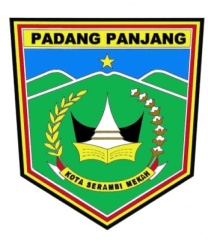 RENCANA STRATEGISDINAS PARIWISATA KOTA PADANG PANJANGTAHUN 2018-2023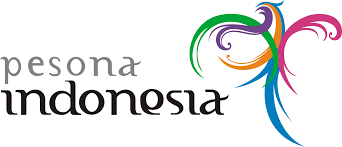 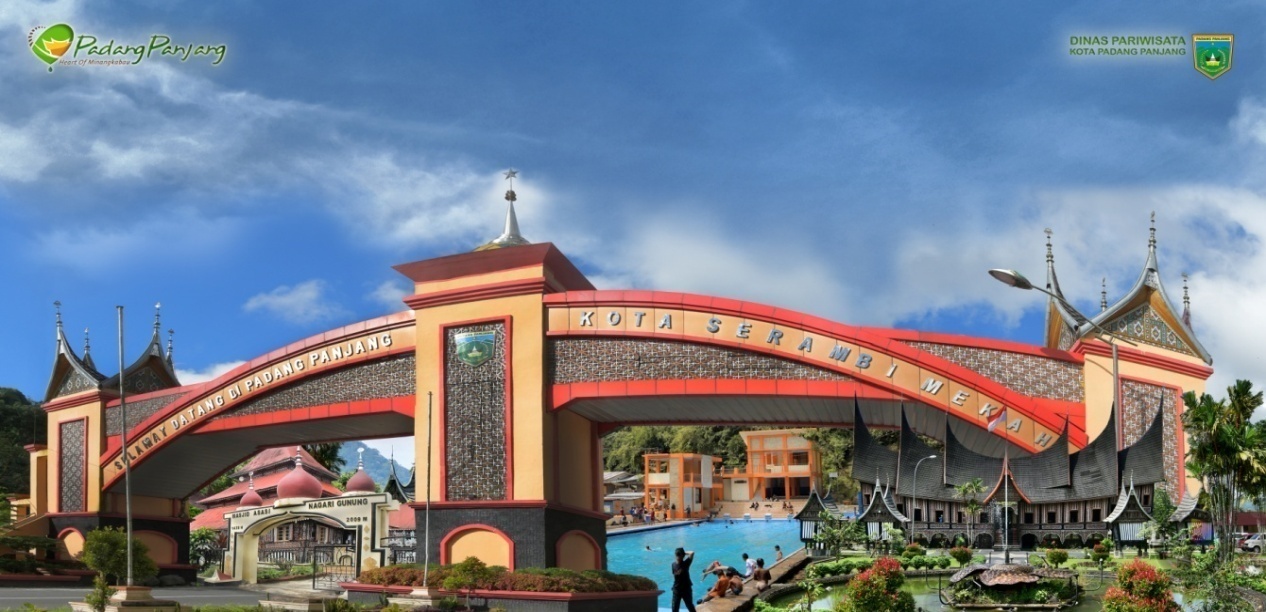 KATA PENGANTAR	Penyusunan Renstra Dinas Pariwisata Kota Padang Panjang Tahun 2018-2023 ini merupakan suatu bentuk tanggung jawab atas amanat Undang-Undang  Nomor 25 Tahun 2004 tentang Sistem Perencanaan Pembangunan Nasional sehingga dapat dijadikan acuan bagi aparatur Dinas Pariwisata Kota Padang Panjang dalam melaksanakan kebijakan, program dan kegiatan untuk berorientasi kepada hasil serta manfaat yang optimal bagi masyarakat. 	 Pengelolaan urusan pariwisata yang bersinergi antara  pengembangan destinasi pariwisata dengan pengembangan pemasaran pariwisata menjadi tantangan tersendiri bagi Dinas Pariwisata Kota Padang Panjang. Pemasaran destinasi pariwisata yang ada di Kota Padang Panjang apabila dikelola dengan baik, akan bisa mendukung sektor pariwisata dengan meningkatnya jumlah kunjungan wisatawan ke kota Padang Panjang.	  Perumusan Rencana Strategi Dinas Pariwisata Kota Padang Panjang tidak hanya dibuat untuk Tahun 2018-2023 saja, tetapi diharapkan juga menjadi dasar dan pedoman dalam penyusunan Rencana Strategi Dinas Pariwisata Kota Padang Panjang pada tahun-tahun berikutnya.  	Akhirnya besar harapan kami penyusunan Renstra ini bisa bermanfaat sebagai acuan bagi seluruh aparatur dinas dalam melaksanakan tugas-tugas yang diembankan kepadanya.         Padang Panjang,  Januari 2019KEPALA DINAS PARIWISATAHENDRI FAUZAN, AP.M.Si      NIP.19740409 199501 1 001DAFTAR ISIBAB IPENDAHULUANLatar Belakang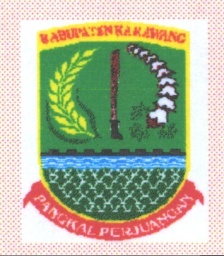 Untuk menjamin penyelenggaraan pemerintahan yang demokratis, transparan, akuntabel, efisien dan efektif di bidang perencanaan pembangunan daerah, diperlukan adanya tahapan, tata cara penyusunan, pengendalian dan evaluasi perencanaan pembangunan daerah. Penerapan peraturan perundangan yang berkaitan dengan perencanaan daerah merupakan alat untuk mencapai tujuan pelayanan publik sebagaimana dimaksud dalam Undang-Undang Nomor 32 Tahun 2004 tentang Pemerintahan Daerah. Untuk itu, pelaksanaan otonomi daerah perlu mendapatkan dorongan yang lebih besar dari berbagai elemen masyarakat melalui perencanaan pembangunan daerah agar demokratisasi, transparansi, akuntabilitas dapat terwujud.Penyelenggaraan tahapan, tata cara penyusunan pengendalian dan evaluasi pelaksanaan rencana pembangunan daerah dimaksudkan untuk:Meningkatkan konsistensi antar kebijakan yang dilakukan berbagai organisasi publik dan antara kebijakan makro dan mikro maupun antara kebijakan dan pelaksanaan;Meningkatkan transparansi dan partisipasi dalam proses perumusan kebijakan dan perencanaan program;Menyelaraskan perencanaan program dan penganggaran;Meningkatkan akuntabilitas pemanfaatan sumber daya dan  keuangan publik;Terwujudnya penilaian kinerja kebijakan yang terukur, perencanaan, dan pelaksanaan sesuai RPJMD, sehingga tercapai efektivitas perencanaan.Penyelenggaraan tahapan, tata cara penyusunan, pengendalian dan evaluasi rencana daerah dilakukan dengan pendekatan politik, teknokratik, partisipatif, atas-bawah (top down) dan bawah-atas (bottom up). Dilaksanakannya tata cara dan tahapan perencanaan daerah bertujuan untuk mengefektifkan proses pemerintahan yang baik melalui pemanfaatan sumber daya publik yang berdampak pada percepatan proses perubahan sosial bagi peningkatan kesejahteraan masyarakat, atau terarahnya proses pengembangan ekonomi dan kemampuan masyarakat, dan tercapainya tujuan pelayanan publik. Penyelenggaraan tata cara dan tahapan perencanaan daerah mencakup proses perencanaan pada masing-masing lingkup pemerintahan (pusat, provinsi, kabupaten/kota) terdiri dari proses (1) penyusunan kebijakan, (2) penyusunan program, (3) Penyusunan alokasi pembiayaan, dan (4) monitoring dan evaluasi kinerja pelaksanaan kebijakan, rencana program, dan alokasi pembiayaan program.Sesuai dengan Undang-Undang Nomor 25 Tahun 2004 tentang Sistem Perencanaan Nasional pada pasal 15 ayat 2 dinyatakan bahwa Kepala Satuan Kerja Perangkat Daerah menyiapkan rancangan Renstra SKPD sesuai dengan tugas pokok dan fungsi dengan berpedoman pada Rencana Pembangunan Jangka Menegah Daerah. Kemudian Undang-undang tersebut ditindaklanjuti oleh Peraturan Menteri Dalam Negeri Nomor 54 Tahun 2010 Tentang Pelaksanaan Peraturan Pemerintah Nomor 8 Tahun 2008 Tentang Tahapan, Tatacara Penyusunan, Pengendalian, Dan Evaluasi Pelaksanaan Rencana Pembangunan Daerah, dimana disebutkan bahwa Rencana strategis SKPD atau Renstra SKPD adalah dokumen perencanaan SKPD untuk periode 5 (lima) tahun. Renstra merupakan  suatu proses sistematis yang berkelanjutan dari pembuat keputusan, dengan memanfaatkan sebanyak-banyaknya pengetahuan antisipatif, mengorganisasi secara sistematis usaha-usaha melaksanakan keputusan tersebut dan mengukur hasilnya melalui umpan balik yang terorganisasi dan sistematis. Sejalan dengan itu, Renstra SKPD disusun sesuai dengan tugas dan fungsi SKPD serta berpedoman kepada RPJM Daerah dan bersifat indikatif. Pencapaian sasaran program SKPD dengan mempertimbangkan pencapaian SPM yang telah ditetapkan sesuai dengan ketentuan peraturan perundang-undangan, dan jika dalam hal SPM belum tersedia, perumusan sasaran program disesuaikan dengan kebutuhan pelayanan dan kemampuan SKPD.Untuk melaksanakan amanat Undang-Undang Nomor 25 Tahun 2004 tentang Sistem Perencanaan Nasional dan Peraturan Menteri Dalam Negeri Nomor 86 Tahun 2017 Tentang Tata cara perencanaan, pengendalian dan evaluasi pembangunanDaerah, tata cara evaluasi rancangan peraturan daerahTentang rencana pembangunan jangka panjang daerah dan Rencana pembangunan jangka menengah daerah, serta tata cara perubahan rencana pembangunan jangka panjang daerah, Rencana pembangunan jangka menengah daerah, dan rencana kerja pemerintah daerah maka Dinas Pariwisata Kota Padang Panjang harus menyusun Rencana Strategis yang mengacu pada RPJMD Kota Padang Panjang Tahun 2018-2023. Rencana Strategis (Renstra) Dinas Pariwisata Tahun 2018-2023 disusun guna menyediakan dokumen perencanaan lima tahunan Satuan Kerja Perangkat Daerah yang akan digunakan sebagai acuan dalam penyusunan Rencana Kerja Dinas Pariwisata Kota Padang Panjang yang dalam penyusunannya berpedoman pada Rencana Pembangunan Jangka Menengah Daerah (RPJMD) Kota Padang Panjang Tahun 2018-2023. Renstra Dinas Pariwisata Kota Padang Panjang merupakan dokumen perencanaan yang bersifat teknis operasional dan merupakan penjabaran teknis dari RPJMD Kota Padang Panjang  Tahun 2018-2023 untuk setiap unit kerja daerah, memuat Visi, Misi, Arah Kebijakan Teknis dan Indikasi Rencana Program setiap bidang kewenangan dan atau fungsi pemerintahan.Landasan HukumDasar hukum penyusunan Renstra Dinas Pariwisata Kota  Padang Panjang   Tahun 2018-2023 adalah sebagai berikut :Undang-Undang Nomor 8 Tahun 1956 Tentang Pembentukan Daerah Otonom Kota Kecil Dalam Lingkungan Daerah Propinsi Sumatera Tengah (Lembaran Negara Republik Indonesia Tahun 1956, Tambahan Lembaran Negara Republik Indonesia No. 962);Undang-Undang Nomor 17 Tahun 2003 tentang Keuangan Negara (Lembaran Negara Republik Indonesia Tahun 2003 Nomor 47, Tambahan Lembaran Negara Republik Indonesia Nomor 4286);Undang-Udang Nomor 25 Tahun 2004 tentang Sistem Perencanaan Pembangunan Nasional (Lembaran Negara Republik Indonesia Tahun 2004 Nomor 104, Tambahan Lembaran Negara Republik Indonesia No. 4421);Undang-Undang Nomor 17 Tahun 2007 Tentang Rencana Pembangunan Jangka Panjang Nasional Tahun 2005-2025 (Lembaran Negara Republik Indonesia Tahun 2007 Nomor 33, Tambahan Lembaran Negara Republik Indonesia Nomor 4700);Undang-Undang Nomor 26 Tahun 2007 Tentang Penataan Ruang (Lembaran Negara Republik Indonesia Tahun 2007 Nomor 68, Tambahan Lembaran Negara Republik Indonesia Nomor 4725);Undang-Undang Nomor 17 tahun 2007 tentang Rencana Pembangunan Jangka Panjang Nasional Tahun 2005-2025 (Lembaran Negara Republik Indonesia Tahun 2007 Nomor 33);Undang-Undang Nomor 23 Tahun 2014 tentang Pemerintahan Daerah (Lembaran Negara Republik Indonesia Tahun 2014 Nomor 244, Tambahan Lembaran Negara Republik Indonesia Nomor 5587), sebagaimana telah diubah beberapa kali, terakhir dengan Undang-undang Nomor 9 Tahun 2015 tentang Perubahan Kedua atas Undang-undang 23 Tahun 2014 tentang Pemerintahan Daerah (Lembaran Negara Republik Indonesia Nomor 5679); Peraturan Pemerintah Nomor 8 Tahun 2008 Tentang Tahapan, Tata Cara Penyusunan, Pengendalian dan Evaluasi Pelaksanaan Rencana Pembangunan Daerah (Lembaran Negara Republik Indonesia Tahun 2008 Nomor 21, Tambahan Lembaran Negara Republik Indonesia Nomor 4817);Peraturan Pemerintah Nomor 26 Tahun 2008 Tentang Rencana Tata Ruang Nasional (Lembaran Negara Republik Indonesia Tahun 2008 Nomor 48, Tambahan Lembaran Negara Republik Indonesia Nomor 4833);Peraturan Pemerintah Nomor 18 Tahun 2016 tentang Perangkat Daerah (Lembaran Negara Republik Indonesia Tahun 2016 Nomor 114, Tambahan Lembaran Negara Republik Indonesia Nomor 5887);Peraturan Pemerintah Nomor 2 Tahun 2018 tentang Standar Pelayanan Minimal (Lembaran Negara Republik Indonesia Tahun 2018 Nomor 2);Peraturan Presiden Republik Indonesia Nomor 2 Tahun 2015 tentang Rencana Pembangunan Jangka Menengah Nasional 2015-2019 (Lembaran Negara Republik Indonesia Tahun 2015 Nomor 3);Instruksi Presiden 9 Tahun 2000 Tentang Pengarusutamaan Gender Dalam Pembangunan Nasional;Peraturan Menteri Dalam Negeri Nomor 15 Tahun 2008 Tentang Pedoman Umum Pelaksanaan Pengarusutamaan Gender di Daerah sebagaimana diubah dengan Peraturan Menteri Dalam Negeri Nomor 67 Tahun 2011 Tentang Perubahan atas Peraturan Menteri Dalam Negeri Nomor 15 Tahun 2008 Tentang Pedoman Umum Pelaksanaan Pengarusutamaan Gender di Daerah (Lembaran Negara Republik Indonesia Tahun 2011 Nomor 927);Peraturan Menteri Pendayagunaan Aparatur Negara dan Reformasi Birokrasi Nomor 29 Tahun 2010 tentang Pedoman Penyusunan Penetapan Kinerja dan Pelaporan Akuntabilitas Kinerja Instansi Pemerintah;Peraturan Menteri Dalam Negeri Nomor 67 Tahun 2012 Tentang Pedoman Kajian Lingkungan Hidup Strategis Dalam Penyusunan atau Evaluasi Rencana Pembangunan Daerah (Lembaran Negara Republik Indonesia Tahun 2012 Nomor 994);Peraturan Menteri Dalam Negeri Nomor 86 tahun 2017 Tentang Tata Cara Perencanaan, Pengendalian dan Evaluasi Pembangunan Daerah, Tata Cara Evaluasi Rancangan Peraturan Daerah Tentang Rencana Pembangunan Jangka Panjang Daerah Dan Rencana Pembangunan Jangka Menengah Daerah, serta Tata Cara Perubahan Rencana Pembangunan Jangka Panjang Daerah, Rencana Pembangunan Jangka Menengah Daerah Dan Rencana Kerja Pemerintah Daerah (Lembaran Negara Republik Indonesia Tahun 2017 Nomor 1312);Peraturan Menteri Dalam Negeri Nomor 7 tahun 2018 Tentang Pembuatan dan Pelaksanan Kajian Lingkungan Hidup Strategis Dalam Penyusunan Rencana Pembangunan Jangka Menengah Daerah (Berita Negara Republik Indonesia Tahun 2018 Nomor 459);Peraturan Menteri Dalam Negeri Nomor 98 tahun 2018 Tentang Sistem Informasi Pembangunan Daerah (Berita Negara Republik Indonesia Tahun 2018 Nomor 1538);Peraturan Menteri Dalam Negeri Nomor 100 tahun 2018 Tentang Penerapan Standar Pelayanan Minimal (Berita Negara Republik Indonesia Tahun 2018 Nomor 459);Peraturan Daerah Provinsi Sumatera Barat Nomor 7 Tahun 2008 Tentang Rencana Pembangunan Jangka Panjang Daerah (RPJPD) Provinsi Sumatera Barat Tahun 2005-2025 (Lembaran Daerah Provinsi Tahun 2008 Nomor 7, Tambahan Lembaran Daerah Provinsi Sumatera Barat Nomor 27)Peraturan Daerah Provinsi Sumatera Barat Nomor 13 Tahun 2012 Tentang Rencana Tata Ruang Wilayah Provinsi Sumatera Barat Tahun 2012-2032 (Lembar Daerah Provinsi Sumatera Barat Tahun 2012 Nomor 13, Tambahan Lembaran Daerah Provinsi Sumatera Barat Nomor 79); Peraturan Daerah Provinsi Sumatera Barat Nomor 6 Tahun 2016 tentang Rencana Pembangunan Jangka Menengah Daerah Provinsi Sumatera Barat Tahun 2016-2021 sebagaimana diubah dengan Peraturan Daerah Provinsi Sumatera Barat Nomor 1 Tahun 2018 Tentang Perubahan atas Peraturan Daerah Provinsi Sumatera Barat Nomor 6 Tahun 2016 tentang Rencana Pembangunan Jangka Menengah Daerah Provinsi Sumatera Barat Tahun 2016-2021 (Lembar Daerah Provinsi Sumatera Barat Tahun 2018 Nomor 144); Peraturan Daerah Kota Padang Panjang Nomor 11 Tahun 2009 Tentang Rencana Pembangunan Jangka Panjang Daerah (RPJPD) Kota Padang Panjang Tahun 2005-2025 (Lembar Daerah Kota Padang Panjang Tahun 2009 Nomor 11 Seri E.6);Peraturan Daerah Kota Padang Panjang Nomor 2 Tahun 2013 Tentang Rencana Tata Ruang Wilayah (RTRW) Kota Padang Panjang Tahun 2012-2032 (Lembar Daerah Kota Padang Panjang Tahun 2013 Nomor 2 Seri E.1);Peraturan Daerah Kota Padang Panjang Nomor 9 Tahun 2016 Tentang Pembentukan Organisasi dan Perangkat Daerah di Lingkungan Pemerintah Kota Padang Panjang (Lembar Daerah Kota Padang Panjang Tahun 2016 Nomor 11 Seri A.3);Peraturan Daerah Kota Padang Panjang Nomor 2 Tahun 2019 Tentang RPJMD Kota Padang Panjang tahun 2018-2023Peraturan Walikota Padang Panjang Nomor 25 Tahun 2019 Tentang Kedudukan, Susunan Organisasi, Tugas dan Fungsi Serta tata Kerja Dinas Pariwisata.Maksud dan Tujuan Sebagai suatu dokumen perencanaan, maksud penyusunan rencana strategis Dinas Pariwisata Kota Padang Panjang   Tahun 2018-2023 ini adalah untuk menyediakan dokumen yang dapat dijadikan arah dan pedoman rencana pembangunan kepariwisataan tahun 2018-2023  sesuai dengan tugas pokok dan fungsi Dinas Pariwisata Kota Padang Panjang yang sinkron dengan dokumen perencanaan pembangunan yang memayunginya, yakni RPJMD Kota Padang Panjang Tahun 2018-2023, sehingga diharapkan terwujudnya keterpaduan dan kebersamaan dalam penyelenggaraan tugas pemerintahan dibidang kepariwisataan selama jangka waktu 5 (lima) tahun. 	Tujuan penyusunan penyusunan Renstra Dinas Pariwisata Kota Kota Padang Panjang   Tahun 2018 - 2023 adalah:Menyediakan satu acuan resmi bagi  Dinas Pariwisata Kota Padang Panjang dalam menyusun Rencana Kerja (Renja SKPD) sekaligus merupakan acuan dalam penentuan pilihan-pilihan program dan kegiatan tahunan secara lintas sumber pembiayaan, baik APBN, APBD Provinsi maupun APBD Kota yang akan dibahas dalam rangkaian forum Musyawarah Perencanaan Pembangunan (Musrenbang) secara berjenjang; Menjabarkan gambaran tentang kondisi umum daerah sekarang sesuai dengan Tugas Pokok dan Fungsi sekaligus memahami arah dan tujuan yang ingin dicapai dalam rangka mewujudkan Visi dan Misi Kota Padang Panjang;Menyamakan persepsi dari seluruh potensi sumber daya yang ada pada lingkup Dinas Pariwisata Kota Padang Panjang agar mampu menjawab tuntutan aspirasi yang semakin kritis dan beragam;Memudahkan seluruh jajaran aparatur Dinas Pariwisata Kota Padang Panjang dalam mencapai tujuan dengan cara menyusun program dan kegiatan secara terpadu, terarah dan terukur;Memudahkan seluruh jajaran aparatur Dinas Pariwisata Kota Padang Panjang untuk memahami, menilai arah kebijakan, program dan kegiatan operasional tahunan dalam rentang waktu lima tahunan.  Bahan Evaluasi kondisi dan hasil pembangunan yang telah dicapai tahun sebelumnya serta menetapkan prioritas pembangunan tahun berikutnya berdasarkan isu dan masalah mendesak yang harus ditanggulangi.Mengantisipasi secara pro aktif terhadap berbagai perubahan yang terjadi agar  pelayanan dapat dilakukan secara prima melalui intensitas komunikasi dengan seluruh stakeholder; Menyediakan satu tolak ukur untuk mengukur dan melakukan evaluasi kinerja tahunan Dinas Pariwisata Kota Padang PanjangMenyediakan pedoman dalam penyusunan Renja Dinas Pariwisata Kota Padang PanjangSistematika PenulisanRencana Strategis Dinas Pariwisata Kota Padang Pajang tahun 2018-2023 disusun dengan sistematika  sebagai berikut:PENDAHULUANLatar Belakang Penulisan Mengemukakan secara ringkas pengertian Renstra Dinas Pariwisata, fungsi Renstra dalam penyelenggaraan pembangunan daerah.Landasan HukumMemuat penjelasan tentang undang-undang, peraturan pemerintah, Peraturan Daerah, dan ketentuan peraturan lainnya yang mengatur tentang struktur organisasi, tugas dan fungsi, kewenangan Dinas Pariwisata, serta pedoman yang dijadikan acuan dalam penyusunan perencanaan dan penganggaran.Maksud dan TujuanMemuat penjelasan tentang maksud dan tujuan dari penyusunan Renstra Dinas PariwisataSistematika PenulisanMenguraikan pokok bahasan dalam penulisan Renstra Dinas Pariwisata, serta susunan garis besar isi dokumen.GAMBARAN PELAYANAN DINAS PARIWISATATugas, Fungsi, dan Struktur Organisasi Dinas PariwisataMemuat penjelasan umum tentang dasar hukum pembentukan SKPD, struktur organisasi Dinas Pariwisata, serta uraian tugas dan fungsi, uraian tentang struktur organisasi Dinas Pariwisata ditujukan untuk menunjukkan organisasi, jumlah personil, dan tata laksana Dinas Pariwisata (proses, prosedur, mekanisme).Sumber Daya Dinas PariwisataMemuat penjelasan ringkas tentang macam sumber daya yang dimiliki Dinas Pariwisata dalam menjalankan tugas dan fungsinya, mencakup sumber daya manusia, asset/modal, dan unit usaha yang masih operasional.Kinerja Pelayanan Dinas PariwisataBagian ini menunjukkan tingkat capaian kinerja Dinas Pariwisata berdasarkan sasaran/target Renstra periode sebelumnya.Tantangan dan Peluang Pengembangan Pelayanan Dinas PariwisataBagian ini mengemukakan macam pelayanan, perkiraan besaran kebutuhan pelayanan, dan arahan lokasi pengembangan pelayanan yang dibutuhkan.PERMASALAHAN DAN ISU STRATEGIS DINAS PARIWISATA3.1.  Identifikasi Permasalahan Berdasarkan Tugas,Fungsi Pelayanan Perangkat DaerahPada bagian ini dikemukakan permasalahan-permasalahan pelayanan Dinas Pariwisata beserta faktor-faktor yang mempengaruhinya. 3.2.  Telaahan Visi, Misi, dan Program Kepala Daerah dan Wakil Kepala Daerah TerpilihBagian ini mengemukakan apa saja tugas dan fungsi Dinas Pariwisata yang terkait dengan visi, misi, serta program kepala daerah dan wakil kepala daerah terpilih. Selanjutnya dipaparkan apa saja faktor-faktor penghambat dan pendorong pelayanan Dinas Pariwisata yang dapat mempengaruhi pencapaian visi dan misi kepala daerah dan wakil kepala daerah tersebut. 3.3.  Telaahan Renstra K/L dan RenstraTelaahan terhadap Renstra Kementerian Pariwisata, Renstra Dinas Pariwisata Propinsi Sumatera Barat3.4. Telaahan Rencana Tata Ruang Wilayah dan Kajian Lingkungan Hidup Strategis3.5.  Penentuan Isu-isu StrategisPada bagian ini direview kembali faktor-faktor dari pelayanan SKPD yang mempengaruhi permasalahan pelayanan Dinas PariwisataTUJUAN DAN SASARANTujuan dan Sasaran Jangka Menengah Dinas Pariwisata Pada bagian ini dikemukakan rumusan pernyataan tujuan dan sasaran jangka menengah Dinas Pariwisata beserta indikator kinerjanya STRATEGI DAN ARAH KEBIJAKANPada bagian ini dikemukakan rumusan pernyataan strategi dan kebijakan SKPD dalam lima tahun mendatangRENCANA PROGRAM DAN KEGIATAN SERTA PENDANAANPada bagian ini dikemukakan rencana program dan kegiatan, indikator kinerja, kelompok sasaran, dan pendanaan indikatif. KINERJA PENYELENGGARAAN BIDANG URUSANPada bagian ini dikemukakan indikator kinerja Dinas Pariwisata yang secara langsung menunjukkan kinerja yang akan dicapai Dinas Pariwisata dalam lima tahun mendatang sebagai komitmen untuk mendukung pencapaian tujuan dan sasaran RPJMD.PENUTUPBAB IIGAMBARAN PELAYANAN DINAS PARIWISATATugas, Fungsi, dan Struktur Organisasi Berdasarkan Peraturan Walikota Padang Panjang Nomor 25 Tahun 2019 Tentang Kedudukan, Susunan Organisasi, Tugas dan Fungsi Serta Tata Kerja Dinas Pariwisata, Dinas Pariwisata Kota Padang Panjang mempunyai tugas menyelenggarakan urusan pemerintahan dibidang pariwisata dan tugas pembantuan yang diberikan. Untuk melaksanakan tugas sebagaimana dimaksud, Dinas Pariwisata mempunyai fungsi:Perumusan kebijakan teknis urusan pemerintahan di bidang pariwisata;Pelaksanaan kebijakan teknis  di bidang pariwisata;Pelaksanaan evaluasi dan pelaporan di bidang pariwisata;Pelaksanaan administrasi dinas di bidang pariwisata; danPelaksanaan fungsi lain yang diberikan oleh Walikota sesuai dengan tugas dan fungsinya.Susunan Organisasi Dinas Pariwisata Kota Padang Panjang terdiri dari:Kepala Dinas;Sekretariat, terdiri dari :Sub Bagian Umum dan KepegawaianSub Bagian Keuangan, Perencanaan, Evaluasi dan PelaporanBidang Destinasi Pariwisata, terdiri dari :Seksi Objek Daya Tarik Wisata;Seksi Sarana dan Prasarana Pariwisata; danSeksi Penyuluhan Wisata.Bidang Pemasaran Pariwisata, terdiri dari :Seksi Promosi Pariwisata;Seksi Event dan Atraksi Pariwisata; danSeksi Kemitraan dan Industri Pariwisata.UPTD; danKelompok Jabatan Fungsional.Bagan Susunan Organisasi  Dinas Pariwisata  adalah sebagai berikut :Tugas pokok, fungsi dan uraian tugas masing-masing berdasarkan Peraturan Walikota Padang Panjang Nomor 25 Tahun 2019 tentang Kedudukan, Susunan Organisasi, Tugas dan Fungsi Serta Tata Kerja Dinas Pariwisata adalah sebagai berikut:KEPALA DINAS PARIWISATAKepala Dinas mempunyai tugas membantu Walikota melaksanakan urusan pemerintahan   Bidang Pariwisata serta tugas pembantuan yang diberikan.Kepala Dinas dalam melaksanakan tugasnya menyelenggarakan fungsi:perumusan kebijakan teknis urusan pemerintahan di bidang pariwisata;pelaksanaan kebijakan teknis  di bidang pariwisata;pelaksanaan evaluasi dan pelaporan di bidang pariwisata;pelaksanaan administrasi dinas di bidang pariwisata; danpelaksanaan fungsi lain yang diberikan oleh Walikota sesuai dengan tugas dan fungsinya.Uraian tugas Kepala Dinas Pariwisata adalah :merumuskan dan menetapkan kebijakan teknis dan rencana strategis pada Dinas Pariwisata berdasarkan Rencana Strategis daerah sebagai pedoman pelaksanaan tugas;mengkoordinasikan kebijakan daerah dalam bidang pariwisata berdasarkan Rencana Strategis daerah agar tercapai target kerja sesuai dengan rencana;membina bawahan di Lingkungan Dinas Pariwisata dengan cara rapat/pertemuan dan bimbingan secara berkala agar diperoleh kinerja yang diharapkan;mengarahkan pelaksanaan tugas bawahan di Lingkungan Dinas Pariwisata sesuai dengan tugas, tanggung jawab, permasalahan dan hambatan serta ketentuan yang berlaku untuk ketepatan dan kelancaran pelaksanaan tugas;merumuskan kebijakan dan mengendalikan kegiatan Sekretariat sesuai dengan ketentuan yang berlaku untuk pencapaian target kinerja Dinas Pariwisata;merumuskan kebijakan dan mengendalikan kegiatan Bidang Destinasi Pariwisata sesuai dengan ketentuan yang berlaku untuk pencapaian target kinerja Dinas Pariwisata;merumuskan kebijakan dan mengendalikan kegiatan Bidang Pemasaran Pariwisata sesuai dengan ketentuan yang berlaku untuk pencapaian target kinerja Dinas Pariwisata;menyusun dan menetapkan Sistem Pengendalian Intern Pemerintah, Standar Operasional Prosedur, dan Standar Pelayanan Publik sesuai dengan bidang tugas untuk efektifitas pelaksanaan kegiatan;mengevaluasi pelaksanaan tugas bawahan di lingkungan Dinas Pariwisata dengan cara membandingkan rencana dengan realisasi kegiatan sebagai bahan laporan kegiatan dan rencana yang akan datang;melaporkan hasil pelaksanaan tugas di Lingkup Pariwisata sesuai dengan rencana kerja dinas sebagai akuntabilitas kinerja bidang pariwisata; danmelaksanakan tugas kedinasan lain yang diperintahkan pimpinan baik lisan maupun tertulis.SEKRETARISSekretariat dikepalai oleh Sekretaris mempunyai tugas melaksanakan koordinasi dan pelayanan administrasi kepada seluruh satuan organisasi di lingkungan Dinas Pariwisata yang meliputi urusan umum dan perlengkapan, keuangan, kepegawaian, pendataan, evaluasi, pengendalian program dan pelaporan.Untuk menyelenggarakan tugas,  Sekretariat mempunyai fungsi:pengelolaan program administrasi umum dan kepegawaian;pengelolaan program administrasi keuangan; pengelolaan program perencanaan, evaluasi dan pelaporan; pelaksanaan urusan hukum, organisasi dan tata laksana serta kehumasan; danpelaksanaan tugas lain yang diberikan oleh atasan sesuai bidang tugasnya.	Uraian tugas Sekretaris adalah:merencanakan operasional di Sekretariat berdasarkan program kerja Dinas Pariwisata sebagai pedoman pelaksanaan tugas;membagi tugas kepada bawahan di Lingkup Sekretariat sesuai dengan tugas pokok dan tanggung jawab yang ditetapkan agar tugas yang dilaksanakan berjalan efektif dan efisien;memberi petunjuk pelaksanaan tugas kepada bawahan di Lingkup Sekretariat sesuai dengan peraturan dan prosedur yang berlaku agar tidak terjadi kesalahan dalam pelaksanaan tugas;menyelia pelaksanaan tugas bawahan di lingkup Sekretariat sesuai dengan peraturan dan prosedur yang berlaku agar mencapai target kinerja yang diharapkan;menyelenggarakan, mengkoordinasikan dan memfasilitasi kegiatan pada Sub Bagian Umum dan Kepegawaian sesuai dengan program kerja untuk pelaksanaan tugas;menyelenggarakan, mengkoordinasikan dan memfasilitasi kegiatan pada Sub Bagian Keuangan, Perencanaan, Evaluasi dan Pelaporan sesuai dengan program kerja untuk pelaksanaan tugas;mengevaluasi pelaksanaan tugas bawahan di lingkungan Sekretariat dengan cara membandingkan antara rencana operasional dengan tugas-tugas yang telah dilaksanakan sebagai bahan laporan kegiatan dan perbaikan kinerja di masa yang akan datang;merancang Sistem Pengendalian Intern Pemerintah, Standar Operasional Prosedur, dan Standar Pelayanan Publik sesuai dengan bidang tugas untuk pedoman pelaksanaan kegiatan;membuat laporan pelaksanaan tugas Sekretariat sesuai dengan tugas yang telah dilaksanakan secara berkala sebagai bentuk akuntabilitas kinerja; danmelaksanakan tugas lain yang diperintahkan pimpinan baik secara lisan maupun tertulis.3. Sub Bagian Umum dan KepegawaianSub Bagian Umum dan Kepegawaian yang dikepalai oleh Kepala Sub Bagian Umum dan Kepegawaian mempunyai tugas menyelenggarakan program administrasi umum dan kepegawaian dalam arti melaksanakan kegiatan administrasi umum dan kepegawaian, urusan surat menyurat, kearsipan, ekspedisi, penggandaan, administrasi perjalanan dinas, kerumahtanggaan, peralatan dan perlengkapan kantor, melaksanakan pengelolaan administrasi kepegawaian, hukum, organisasi dan tata laksana serta kehumasan. Untuk melaksanakan tugas Sub Bagian Umum dan Kepegawaian mempunyai fungsi:pengelolaan administrasi umum dan kepegawaian;pemberian dukungan dibidang kerumahtanggaan, humas, keprotokolan, organisasi dan tatalaksana serta fasilitasi pembentukan produk hukum;penatausahaan barang milik daerah; danpelaksanaan fungsi lain yang diberikan oleh atasan sesuai bidang tugas.  Uraian tugas  Kepala Sub Bagian Umum dan Kepegawaian adalah:merencanakan kegiatan Sub Bagian Umum dan Kepegawaian sesuai dengan program kerja Sekretariat sebagai pedoman dalam pelaksanaan tugas;membagi tugas kepada bawahan  sesuai dengan tugas dan tanggungjawab masing-masing untuk kelancaran tugas Sub Bagian Umum dan Kepegawaian; membimbing pelaksanaan tugas bawahan di lingkunganSub Bagian Umum dan Kepegawaiansesuai dengan tugas dan tanggung jawab yang diberikan agar pekerjaan berjalan tertib dan lancar;memeriksa dan mengevaluasi hasil kerja bawahan di lingkup Sub Bagian Umum dan Kepegawaian sesuai dengan prosedur dan peraturan yang berlaku agar terhindar dari kesalahan;memproses dan melaksanakan pengelolaan administrasi umum sesuai dengan ketentuan yang berlaku untuk menciptakan tertib administrasi di Dinas Pariwisata;menyusun dan mengevaluasi rencana kebutuhan pengelolaan aset dan perlengkapan sesuai dengan ketentuan yang berlaku untuk menciptakan tertib administrasi Pariwisata;memproses dan mengelola pengembangan dan pembinaan kepegawaian sesuai dengan ketentuan yang berlaku untuk menciptakan tertib administrasi;melaksanakan Sistem Pengendalian Intern Pemerintah, Standar Operasional Prosedur, dan Standar Pelayanan Publik sesuai dengan bidang tugas untuk pedoman pelaksanaan kegiatan;melaporkan hasil kegiatan Sub Bagian Umum dan Kepegawaian sesuai dengan tugas yang telah dilaksanakan secara berkala sebagai bentuk akuntabilitas kinerja; danmelaksanakan tugas kedinasan lain yang diperintahkan oleh pimpinan baik lisan maupun tulisanSub Bagian Keuangan, Perencanaan, Evaluasi dan PelaporanSub Bagian Keuangan, Perencanaan, Evaluasi dan Pelaporan yang dikepalai oleh Kepala Sub Bagian Keuangan. Perencanaan, Evaluasi dan Pelaporan mempunyai tugas menyelenggarakan program keuangan dalam arti melaksanakan penyusunan anggaran, pembukuan, akuntansi dan verifikasi, pertanggungjawaban dan laporan keuangan serta menyusun perencanaan, evaluasi dan pelaporan kegiatan di bidang pariwisata.Untuk melaksanakan tugas Sub Bagian Keuangan, Perencanaan, Evaluasi dan Pelaporan mempunyai fungsi:penatausahaan keuangan;pelaksanaan evaluasi dan pelaporan keuangan; danpelaksanaan fungsi lain yang diberikan oleh atasan sesuai bidang tugas.Uraian tugas Sub Bagian Keuangan, Perencanaan, Evaluasi dan Pelaporan adalah:BIDANG DESTINASI PARIWISATABidang Destinasi Pariwisata yang dikepalai oleh Kepala Bidang Destinasi Pariwisata mempunyai  tugas melaksanakan urusan pemerintahan dan tugas pembantuan di Bidang Destinasi Pariwisata.Untuk melaksanakan tugas, Bidang Destinasi Pariwisata mempunyai fungsi :penyusunan kebijakan teknis dan penyelenggaraan program objek daya tarik wisata, sarana dan prasarana pariwisata;penyusunan kebijakan teknis dan penyelenggaraan program objek daya tarik wisata, sarana dan prasarana pariwisata; penyusunan kebijakan teknis dan penyelenggaraan program objek daya tarik wisata, sarana dan prasarana pariwisata; danpelaksanaan tugas lain yang diberikan oleh atasan sesuai bidang tugasnya;Uraian tugas Kepala Bidang Destinasi Pariwisata adalah :merencanakan operasional di Bidang Destinasi Pariwisata berdasarkan program kerja Dinas Pariwisata sebagai pedoman pelaksanaan tugas;membagi tugas kepada bawahan di Bidang Destinasi Pariwisata sesuai dengan tugas pokok dan tanggung jawab yang ditetapkan agar tugas yang dilaksanakan berjalan efisien dan efektif;memberi petunjuk pelaksanaan tugas kepada bawahan Bidang Destinasi Pariwisata sesuai dengan peraturan dan prosedur yang berlaku agar tidak terjadi kesalahan dalam pelaksanaan tugas;menyelia pelaksanaan tugas bawahan di Bidang Destinasi Pariwisata sesuai dengan peraturan dan prosedur yang berlaku untuk mencapai target kinerja yang diharapkan;menyelenggarakan, mengkoordinasikan dan memfasilitasi kegiatan Seksi Objek Daya Tarik Wisatasesuai dengan peraturan dan prosedur yang berlaku agar tercapai target kinerja yang diharapkan;menyelenggarakan, mengkoordinasikan dan memfasilitasi kegiatan Seksi Sarana dan Prasarana Pariwisatasesuai dengan peraturan dan prosedur yang berlaku agar tercapai target kinerja yang diharapkanmenyelenggarakan, mengkoordinasikan dan memfasilitasi kegiatan Seksi Penyuluhan Wisatasesuai dengan peraturan dan prosedur yang berlaku agar tercapai target kinerja yang diharapkanmengevaluasi pelaksanaan tugas bawahan di Bidang Destinasi Pariwisata dengan cara membandingkan rencana operasional dengan tugas-tugas yang telah dilaksanakan sebagai bahan laporan kegiatan dan perbaikan kinerja di masa yang akan dating;membuat laporan pelaksanaan tugas di Bidang Destinasi Pariwisata sesuai dengan tugas yang telah dilaksanakan secara berkala sebagai bentuk akuntabilitas kinerja; danmelaksanakan tugas kedinasan lain yang diperintahkan pimpinan baik lisan maupun tulisan.Seksi Daya Tarik Objek WisataSeksi Objek Daya Tarik Wisata yang dikepalai oleh Kepala Seksi Objek Daya Tarik Wisata mempunyai tugas merencanakan, melaksanakan, mengevaluasi dan melaporkan pelaksanaan tugasSeksi Objek Daya Tarik Wisata.Untuk melaksanakan tugas Seksi Objek Daya Tarik Wisata memiliki fungsi:penyiapan bahan perumusan kebijakan teknis operasional Seksi Objek Daya Tarik Wisata;penyusunan dan pelaksanaan rencana kerjaSeksi Objek Daya Tarik Wisata;pengumpulan dan pengolahan data Seksi Objek Daya Tarik Wisata; danpelaksanaan tugas lain yang diberikan oleh atasan sesuaidengan tugas dan fungsinya.Uraian tugas Kepala Seksi Objek Daya Tarik Wisata adalah:merencanakan kegiatan pada Seksi Objek Daya Tarik Wisata berdasarkan program kerja Bidang Destinasi Pariwisata sebagai pedoman dalam pelaksanaan tugas;membagi tugas kepada bawahan berdasarkan tugas dan tanggung jawab masing-masing untuk kelancaran tugas Seksi Objek Daya Tarik Wisata;membimbing pelaksanaan tugas bawahan di lingkungan Seksi Objek Daya Tarik Wisata sesuai dengan tugas dan tanggung jawab yang diberikan agar pekerjaan berjalan tertib dan lancar;memeriksa dan mengevaluasi hasil kerja bawahan di lingkungan Seksi Objek Daya Tarik Wisata sesuai dengan prosedur dan peraturan yang berlaku sebagai bahan analisa kesesuaian target dengan realisasi pekerjaan;menyusun dan menyiapkan bahan kebijakan teknis pengembangan obyek daya tarik wisata berdasarkan ketentuan yang berlaku dalam rangka peningkatan pelayanan pariwisata;melaksanakan pengelolaan obyek wisata sesuai dengan prosedur dan ketentuan yang berlaku dalam rangka peningkatan kunjungan wisata; melaksanakan penyusunan database investasi dan potensi daya tarik wisata sesuai dengan prosedur dan ketentuan yang berlaku sebagai bahan dalam pengembangan obyek wisata;  melaksanakan Sistem Pengendalian Intern Pemerintah, Standar Operasional Prosedur, dan Standar Pelayanan Publik sesuai dengan bidang tugas untuk pedoman pelaksanaan tugas;mengevaluasi pelaksanaan tugas bawahan di lingkup Seksi Objek Daya Tarik Wisata sesuai dengan pelaksanaan tugas berdasarkan ketentuan yang berlaku;melaporkan hasil kegiatan Seksi Objek Daya Tarik Wisata sesuai dengan tugas yang telah dilaksanakan secara berkala sebagai bentuk akuntabilitas kerja; danmelaksanakan tugas kedinasan lain yang diperintahkan oleh pimpinan baik lisan maupun tulisan.Seksi Sarana dan Prasarana PariwisataSeksi Sarana dan Prasarana Pariwisata yang dikepalai oleh Kepala Seksi Sarana dan Prasarana Pariwisata mempunyai tugas merencanakan, melaksanakan, mengevaluasi dan melaporkan pelaksanaan tugas Seksi Sarana dan Prasarana Pariwisata.Untuk melaksanakan tugas Seksi Sarana dan Prasarana Pariwisata memiliki fungsi :penyiapan bahan perumusan kebijakan teknis operasional Seksi Sarana dan Prasarana Pariwisata;pengumpulan dan pengolahan data Seksi Sarana dan Prasarana Pariwisata;pelaksanaan koordinasi, integrasi dan sinkronisasi sesuai dengan lingkup tugasnya.Uraian tugas Kepala Seksi Sarana dan Prasarana Pariwisata  adalah:merencanakan kegiatan pada Seksi Sarana dan Prasarana Pariwisata berdasarkan program kerja Bidang Destinasi Pariwisata sebagai pedoman dalam pelaksanaan tugas;membagi tugas kepada bawahan berdasarkan tugas dan tanggung jawab masing-masing untuk kelancaran tugas Seksi Sarana dan Prasarana Pariwisata;membimbing pelaksanaan tugas bawahan di lingkungan Seksi Sarana dan Prasarana Pariwisata sesuai dengan tugas dan tanggung jawab yang diberikan agar pekerjaan berjalan tertib dan lancar;memeriksa dan mengevaluasi hasil kerja bawahan di lingkungan Seksi Sarana dan Prasarana Pariwisata sesuai dengan prosedur dan peraturan yang berlaku sebagai bahan analisa kesesuaian target dengan realisasi pekerjaan; menyusun dan menyiapkan bahan kebijakan teknis pengelolaan sarana dan prasarana wisata berdasarkan ketentuan yang berlaku dalam rangka peningkatan pelayanan pariwisata;melaksanakan koordinasi, fasilitasi dan pengawasan terhadap perencanaan dan pengadaan sarana dan prasarana wisata sesuai dengan prosedur dan ketentuan yang berlaku dalam rangka meningkatkan kualitas fasilitas pariwisata;melakukan pemantauan dan pengendalian terhadap  pemeliharaan sarana dan prasarana wisata sesuai dengan prosedur dan ketentuan yang berlaku dalam rangka peningkatan pelayanan wisata;melaksanakan Sistem Pengendalian Intern Pemerintah, Standar Operasional Prosedur, dan Standar Pelayanan Publik sesuai dengan bidang tugas untuk pedoman pelaksanaan tugas;mengevaluasi pelaksanaan tugas bawahan di lingkup Seksi Sarana dan Prasarana Pariwisata sesuai dengan pelaksanaan tugas berdasarkan ketentuan yang berlaku;melaporkan hasil kegiatan Seksi Sarana dan Prasarana Pariwisata sesuai dengan tugas yang telah dilaksanakan secara berkala sebagai bentuk akuntabilitas kerja; danmelaksanakan tugas kedinasan lain yang diperintahkan oleh pimpinan baik lisan maupun tulisan.Seksi Penyuluhan WisataSeksi Penyuluhan Wisatayang dikepalai oleh Kepala  Seksi Penyuluhan Wisatamempunyai tugas merencanakan, melaksanakan, mengevaluasi dan melaporkan pelaksanaan tugas Seksi Penyuluhan Wisata.Untuk melaksanakan tugas, Seksi Penyuluhan Wisata memiliki fungsi :penyiapan bahan perumusan kebijakan teknis operasional Seksi Penyuluhan Wisata;pengumpulan dan pengolahan data Seksi Penyuluhan Wisata;pelaksanaan koordinasi, integrasi dan sinkronisasi sesuai dengan lingkup tugasnya; danpelaksanaan tugas lain yang diberikan oleh atasan sesuaidengan tugas dan fungsinya.Uraian tugas Kepala Seksi Penyuluhan Wisata adalah:merencanakan kegiatan pada Seksi Penyuluhan Wisata berdasarkan program kerja Bidang Destinasi Pariwisata sebagai pedoman dalam pelaksanaan tugas;membagi tugas kepada bawahan berdasarkan tugas dan tanggung jawab masing-masing untuk kelancaran tugas Seksi Penyuluhan Wisata;membimbing pelaksanaan tugas bawahan di lingkungan Seksi Penyuluhan Wisatasesuai dengan tugas dan tanggung jawab yang diberikan agar pekerjaan berjalan tertib dan lancar;memeriksa dan mengevaluasi hasil kerja bawahan di lingkungan Seksi Penyuluhan Wisatasesuai dengan prosedur dan peraturan yang berlaku sebagai bahan analisa kesesuaian target dengan realisasi pekerjaan;menyusun dan menyiapkan bahan kebijakan teknis kegiatan penyuluhan pariwisata berdasarkan ketentuan yang berlaku dalam rangka peningkatan pelayanan pariwisata;menyusun dan melaksanakan rencana kegiatan penyuluhan pariwisata terhadap standarisasi usaha jasa pariwisata sesuai dengan prosedur dan ketentuan yang berlaku dalam rangka peningkatan kualitas pelayanan pariwisata;melakukan monitoring, evaluasi, pembinaan dan pengawasan terhadap usaha jasa pariwisata sesuai dengan prosedur dan ketentuan yang berlaku dalam rangka penigkatan kualitas pelayanan pariwisata; melaksanakan Sistem Pengendalian Intern Pemerintah, Standar Operasional Prosedur, dan Standar Pelayanan Publik sesuai dengan bidang tugas untuk pedoman pelaksanaan tugas;mengevaluasi pelaksanaan tugas bawahan di lingkup Seksi Penyuluhan Wisata sesuai dengan pelaksanaan tugas berdasarkan ketentuan yang berlaku;melaporkan hasil kegiatan Seksi Penyuluhan Wisata sesuai dengan tugas yang telah dilaksanakan secara berkala sebagai bentuk akuntabilitas kerja; danmelaksanakan tugas kedinasan lain yang diperintahkan oleh pimpinan baik lisan maupun tulisan.BIDANG PEMASARAN PARIWISATABidang Pemasaran Pariwisata yang dikepalai oleh Kepala Bidang Pemasaran Pariwisata mempunyai  tugas pokok melaksanakan urusan pemerintahan dan tugas pembantuan di Bidang Pemasaran Pariwisata.Untuk melaksanakan tugas, Bidang Pemasaran Pariwisata mempunyai fungsi :penyusunan kebijakan teknis dan penyelenggaraan program promosi pariwisata;penyusunan kebijakan teknis dan penyelenggaraan program even dan atraksi wisata; penyusunan kebijakan teknis dan penyelenggaraan program kemitraan dan industri pariwisata; danpelaksanaan tugas lain yang diberikan oleh atasan sesuai bidang tugasnya.Uraian tugas Kepala Bidang Pemasaran Pariwisata adalah :merencanakan operasional di Bidang Pemasaran Pariwisata berdasarkan program kerja Dinas Pariwisata sebagai pedoman pelaksanaan tugas;membagi tugas kepada bawahan Bidang Pemasaran Pariwisatasesuai dengan tugas pokok dan tanggung jawab yang ditetapkan agar tugas yang dilaksanakan berjalan efisien dan efektif; memberi petunjuk pelaksanaan tugas kepada bawahan di Bidang Pemasaran Pariwisata sesuai dengan peraturan dan prosedur yang berlaku agar tidak terjadi kesalahan dalam pelaksanaan tugas;menyelia pelaksanaan tugas bawahan di Bidang Pemasaran Pariwisata sesuai dengan peraturan dan prosedur yang berlaku untuk mencapai target kinerja yang diharapkan;menyelenggarakan, mengkoordinasikan dan memfasilitasi kegiatan Seksi Promosi Pariwisata sesuai dengan peraturan dan prosedur yang berlaku agar tercapai target kinerja yang diharapkan;menyelenggarakan, mengkoordinasikan dan memfasilitasi kegiatan Seksi Event dan Atraksi Pariwisata sesuai dengan peraturan dan prosedur yang berlaku agar tercapai target kinerja yang diharapkan;menyelenggarakan, mengkoordinasikan dan memfasilitasi kegiatan Seksi Kemitraan dan Industri Pariwisata Media sesuai dengan peraturan dan prosedur yang berlaku agar tercapai target kinerja yang diharapkan;merancang Sistem Pengendalian Intern Pemerintah Standar Operasional Prosedur, dan Standar Pelayanan Publik sesuai dengan bidang tugas untuk efektifitas pelaksanaan kegiatan;mengevaluasi pelaksanaan tugas bawahan di Bidang Pemasaran Pariwisatadengan cara membandingkan rencana operasional dengan tugas-tugas yang telah dilaksanakan sebagai bahan laporan kegiatan dan perbaikan kinerja di masa yang akan datang;membuat laporan pelaksanaan tugas di Bidang Pemasaran Pariwisata sesuai dengan tugas yang telah dilaksanakan secara berkala sebagai bentuk akuntabilitas kinerja; dan melaksanakan tugas kedinasan lain yang diperintahkan pimpinan baik lisan maupun tulisanSeksi Promosi PariwisataSeksi Promosi Pariwisatayang dikepalai oleh Kepala Seksi Promosi Pariwisata mempunyai tugas menyiapkan bahan perumusan dan pelaksanaan kebijakan, penyusunan norma, standar, prosedur dan kriteria, dan pemberian bimbingan teknis dan supervisi, serta pemantauan, evaluasi, dan pelaporan terkait fungsi pengelolaan opini dan aspirasi publik di lingkup Pemerintah daerah.Untuk melaksanakan tugas, Seksi Promosi Pariwisata memiliki fungsi :penyiapan bahan perumusan kebijakan teknis operasional kegiatan promosi pariwisata;penyusunan dan pelaksanaan rencana kerja kegiatan Promosi Pariwisata; danpelaksanaan tugas lain yang diberikan oleh atasan sesuaidengan tugas dan fungsinya.Uraian tugas Seksi Promosi Pariwisata adalah :merencanakan kegiatan pada Seksi Promosi Pariwisata berdasarkan program kerja Bidang Pemasaran Pariwisata sebagai pedoman dalam pelaksanaan tugas;membagi tugas kepada bawahan berdasarkan tugas dan tanggung jawab masing-masing untuk kelancaran tugas Seksi Promosi Pariwisata;membimbing pelaksanaan tugas bawahan di lingkungan Seksi Promosi Pariwisata sesuai dengan tugas dan tanggung jawab yang diberikan agar pekerjaan berjalan tertib dan lancar;memeriksa dan mengevaluasi hasil kerja bawahan di lingkungan Seksi Promosi Pariwisata sesuai dengan prosedur dan peraturan yang berlaku agar terhindar dari kesalahan;melaksanakan penyiapan perumusan kebijakan teknis di bidang promosi pariwisata berdasarkan prosedur dan peraturan yang berlaku sebagai pedoman dalam pelaksanaan tugas;Melaksanakan kooordinasi dan kerjasama pengembangan pemasaran pariwisata sesuai dengan prosedur dan ketentuan yang berlaku dalam rangka pengembangan jasa pariwisata;menyusun database, melaksanakan dan menyebarluaskan   informasi pariwisata  sesuai dengan prosedur dan ketentuan yang berlaku dalam rangka meningkatkan kunjungan wisata; melaksanakan Sistem Pengendalian Intern Pemerintah, Standar Operasional Prosedur, dan Standar Pelayanan Publik sesuai dengan bidang tugas untuk pedoman pelaksanaan tugas;mengevaluasi pelaksanaan tugas bawahan di lingkup Seksi Promosi Pariwisata sesuai dengan pelaksanaan tugas berdasarkan ketentuan yang berlaku;melaporkan hasil kegiatan Seksi Promosi Pariwisata sesuaidengan tugas yang telah dilaksanakan secara berkala sebagai bentuk akuntabilitas kerja; danmelaksanakan tugas kedinasan lain yang diperintahkan oleh pimpinan baik lisan maupun tulisan.11. Seksi Event dan Atraksi PariwisataSeksi Event dan Atraksi Pariwisata yang dikepalai oleh Kepala Seksi Event dan Atraksi Pariwisata Publik mempunyai tugas melaksanakan penyiapan bahan perumusan dan pelaksanaan kebijakan, penyusunan norma, standar, prosedur dan kriteria, dan pemberian bimbingan teknis dan supervisi, serta pemantauan, evaluasi, dan pelaporan terkait fungsi pelaksanaan kegiatan event dan atraksi pariwisata untuk mendukung kebijakan nasional dan pemerintah daerah di daerah.Untuk melaksanakan tugas, Seksi Event dan Atraksi Pariwisata memiliki fungsi :penyiapan bahan perumusan kebijakan teknis operasional kegiatan event dan atraksi pariwisata;pelaksanaan koordinasi dan kerjasama serta pengembangan kegiatan event dan atraksi pariwisata; danpelaksanaan tugas lain yang diberikan oleh atasan sesuai tugas dan fungsinya;Uraian Tugas Seksi Event dan Atraksi Pariwisata adalah:merencanakan kegiatan pada Seksi Event dan Atraksi Pariwisata berdasarkan program kerja Bidang Pemasaran Pariwisata Publik sebagai pedoman dalam pelaksanaan tugas;membagi tugas kepada bawahan berdasarkan tugas dan tanggung jawab masing-masing untuk kelancaran tugas Seksi Event dan Atraksi Pariwisata; membimbing pelaksanaan tugas bawahan di lingkungan Seksi Event dan Atraksi Pariwisata sesuai dengan tugas dan tanggung jawab yang diberikan agar pekerjaan berjalan tertib dan lancar;memeriksa  dan mengevaluasi hasil kerja bawahan di lingkungan Seksi Event dan Atraksi Pariwisata sesuai dengan prosedur dan peraturan yang berlaku agar terhindar dari kesalahan;melaksanakan penyiapan perumusan kebijakan teknis di bidang event dan atraksi pariwisataberdasarkan prosedur dan peraturan yang berlaku sebagai pedoman dalam pelaksanaan tugas;menyusun rencana dan melakukan kerjasama serta koordinasi kegiatan event dan atraksi pariwisata sesuai dengan prosedur dan ketentuan yang berlaku dalam rangka pemasaran pariwisata;melaksanakan dan memfasilitasi kegiatan event dan atraksi pariwisata berdasarkan prosedur dan ketentuan yang berlaku dalam rangka peningkatan jumlah kunjungan wisata; melaksanakan Sistem Pengendalian Intern Pemerintah, Standar Operasional Prosedur, dan Standar Pelayanan Publik sesuai dengan bidang tugas untuk pedoman pelaksanaan tugas;mengevaluasi pelaksanaan tugas bawahan di lingkupSeksi Event dan Atraksi Pariwisata sesuai dengan pelaksanaan tugas berdasarkan ketentuan yang berlaku;melaporkan hasil kegiatan Seksi Event dan Atraksi Pariwisatasesuaidengan tugas yang telah dilaksanakan secara berkala sebagai bentuk akuntabilitas kerja; danmelaksanakan tugas kedinasan lain yang diperintahkan oleh pimpinan baik lisan maupun tulisan.Seksi Kemitraan dan Industri PariwisataSeksi Kemitraan dan Industri Pariwisata yang dikepalai oleh Kepala Seksi Kemitraan dan Industri Pariwisata mempunyai tugas melaksanakan penyiapan bahan perumusan dan pelaksanaan kebijakan, penyusunan norma, standar, prosedur dan kriteria, dan pemberian bimbingan teknis dan supervisi, serta pemantauan, evaluasi, dan pelaporan terkait fungsi kemitraan dan pengembangan industri pariwisata.Untuk melaksanakan tugas, Seksi Kemitraan dan Industri Pariwisata memiliki  fungsi :penyiapan bahan perumusan kebijakan teknis operasional kegiatan kemitraan dan industri pariwisata;pelaksanaan koordinasi dan kerjasama serta pengembangan kegiatan; danpelaksanaan tugas lainnya yang diberikan pimpinan sesuai dengan bidang tugasnya.Uraian Tugas Kepala Seksi Kemitraan dan Industri Pariwisata adalah:merencanakan kegiatan pada Seksi Kemitraan dan Industri Pariwisataberdasarkan program kerja Bidang Pemasaran Pariwisata sebagai pedoman dalam pelaksanaan tugas;membagi tugas kepada bawahan berdasarkan tugas dan tanggung jawab masing-masing untuk kelancaran tugas Seksi Kemitraan dan Industri Pariwisata; membimbing pelaksanaan tugas bawahan di lingkungan Seksi Kemitraan dan Industri Pariwisata sesuai dengan tugas dan tanggung jawab yang diberikan agar pekerjaan berjalan tertib dan lancar;memeriksa dan mengevaluasi hasil kerja bawahan di lingkungan Seksi Kemitraan dan Industri Pariwisata sesuai dengan prosedur dan peraturan yang berlaku agar terhindar dari kesalahan;melaksanakan penyiapan perumusan kebijakan teknis di bidang kemitraan dan industri pariwisata berdasarkan prosedur dan peraturan yang berlaku sebagai pedoman dalam pelaksanaan tugas;menyusun rencana dan melakukan kerjasama serta koordinasi kegiatan kemitraan pariwisata sesuai dengan prosedur dan ketentuan yang berlaku dalam rangka pemasaran pariwisata;menyusun rencana dan melakukan kerjasama serta koordinasi kegiatan pengembangan industri pariwisata sesuai dengan prosedur dan ketentuan yang berlaku dalam rangka pemasaran pariwisata; melaksanakan Sistem Pengendalian Intern Pemerintah, Standar Operasional Prosedur, dan Standar Pelayanan Publik sesuai dengan bidang tugas untuk pedoman pelaksanaan tugas;mengevaluasi pelaksanaan tugas bawahan di lingkup Seksi Kemitraan dan Industri Pariwisata sesuai dengan pelaksanaan tugas berdasarkan ketentuan yang berlaku;melaporkan hasil kegiatan Seksi Kemitraan dan Industri Pariwisata sesuaidengan tugas yang telah dilaksanakan secara berkala sebagai bentuk akuntabilitas kerja; danmelaksanakan tugas kedinasan lain yang diperintahkan oleh pimpinan baik lisan maupun tulisan.Sumber Daya Dinas Pariwisata Kota Padang Panjang  Sumber Daya AparaturBerdasarkan Peraturan Walikota Padang Panjang Nomor 25 Tahun 2019 Tentang Kedudukan, Susunan Organisasi, Tugas dan Fungsi Serta Tata Kerja Dinas Pariwisata, Dinas Pariwisata memiliki 12 jabatan struktural dan fungsional umum tahun 2019 sebagaimana yang terlihat dalam tabel di bawah ini :  TABEL 2.1JUMLAH PEGAWAI MENURUT ESSELONERING        Sumber data: Dinas Pariwisata Kota Padang PanjangKeberadaan sumber daya aparatur Dinas Pariwisata Kota Padang Panjang  dapat diidentifikasi secara kuantitas jumlah ASN sebanyak 18 orang, secara kuantitas berdasarkan tupoksi dapat dilihat masih kurangnya jumlah staf untuk setiap eselon. Untuk membantu tupoksi yang ada, tersedia pegawai honorer sebanyak 3 orang dan Tenaga Harian Lepas sebanyak 28 orang. Dalam pelaksanaan tugas tenaga honorer dan THL secara kuantitas cukup banyak tetapi lebih terfokus pada petugas operasinal lapangan seperti penjaga malam, satpam, petugas kebersihan objek wisata dan petugas pelayanan di PDIKM.Jumlah Aparatur Sipil yang ada pada Dinas Pariwisata berdasarkan Tingkat Pendidikannya dari Tahun 2016-2019 dapat kita lihat sebagai berikut :TABEL2.2JUMLAH PEGAWAI BERDASARKAN PENDIDIKAN     Sumber data: Dinas Pariwisata Kota Padang PanjangBerdasarkan tabel di atas dapat dilihat  bahwa komposisi tertinggi jumlah pegawai berdasarkan jenjang pendidikan pada Dinas Pariwisata adalah berpendidikan S-1 (11 orang), S2 (3 orang), SLTA (3 orang) dan Diploma III (1 orang). Dengan demikian dapat disimpulkan bahwa lebih dari 50% jumlah pegawai Dinas Pariwisata memiliki tingkat pendidikan Strata Satu (S1).Untuk meningkatkan kinerja perangkat daerah, pegawai tamatan SMA dan diploma perlu diberi kesempatan untuk melanjutkan pendidikan ke S1 baik secara kedinasan atau secara mandiri.TABEL 2.3JUMLAH PEGAWAI NEGERI SIPIL BERDASARKAN GOLONGAN            Sumber data: Dinas Pariwisata Kota Padang PanjangBerdasarkan tabel diatas dapat dilihat pegawai golongan 3 sebanyak 12 orang, golongan IV sebanyak 3 orang dan golongan 2 sebanyak 3 orang. TABEL 2.4JUMLAH PEGAWAI MENURUT JENIS KELAMIN          Sumber data : Dinas Pariwisata Kota Padang Panjang	Dari tabel di atas, mayoritas pegawai dinas pariwisata Kota Padang Panjang adalah laki-laki.Sarana dan PrasaranaUntuk membantu proses pelaksanaan tugas pada Dinas Pariwisata Kota Padang Panjang terdapat beberapa sarana dan prasarana penunjang yang dapat dirinci sebagai berikut :TABEL2.5DATA SARANA DAN PRASARANA PADA DINAS PARIWISATADari tabel diatas, terlihat bahwa ketersediaan sarana dan prasarana untuk penunjang pelaksanaan kerja pada Dinas Pariwisata Kota Padang Panjang cukup memadai dan untuk masa yang akan datang perlu peningkatan dari kuantitas dan kualitasnya agar sesuai dengan  beban kerja dan kebutuhan objek wisata. Kebutuhan sarana dan prasarana untuk peningkatan kinerja terutama kendaraan roda empat dan roda dua, laptop, computer dan sarana prasarana kebutuhan objek wisata di PDIKM dan LMK.Kinerja Pelayanan DinasPariwisata KotaPadang PanjangKinerja  Pelayanan  Dinas  pada  tahun  2016  masih  mengacu  pada  Rencana Strategis (Renstra) Dinas Pemuda Olah Raga, Kebudayaan dan Pariwisata  Tahun 2013-2018, dengan Tingkat  keberhasilan  pencapaian  tujuan  dan  sasaran  diukur  berdasarkan Indikator Kinerja Dinas Pariwisata. Adapun tujuan kinerja pelayanan dinas khususnya untuk urusan Kepariwisataan dapat dilihat pada table T.C.23 Tabel T.C.23Pencapaian Kinerja Pelayanan Daerah Dinas PariwisataKota Padang PanjangAnalisis Pengelolaan Pendataan Jumlah Wisatawan dan Pendapatan Pelayanan  pariwisata  sering  kali  diukur  dari  lama  tinggal  dan  besaran pengeluaran   wisatawan. Semakin   lama   tinggal   wisatawan   dan   semakin besar pengeluaran wisatawan, semakin baik pula kualitas kepariwisataan. Pengembangan daya tarik wisata dapat meningkatkan pengeluaran wisatawan dan lama tinggal  wisatawan melalui keberadaan produk dan jasa sebagai souvenir dan sebagai hiburan di daerah destinasi wisata. Produk – Produk dari subsektor kerajinan, fashion, dan pasar barang seni dapat menjadi souvenir, sementara produk dan jasa kuliner, music, seni pertunjukan, film, video, fotografi, desain, dan arsitektur dapat menjadi hiburan di daerah destinasi wisata. Data jumlah kunjungan wisata dan pendapatan untuk objek PDIKM dan LMK dapat dilihat pada table berikut: TABEL2.6JUMLAH WISATAWAN KE PADANG PANJANGSumber data: Dinas Pariwisata Kota Padang Panjang TABEL2.7JUMLAH PENDAPATAN/RETRIBUSI OBJEK WISATA PDIKM dan LMK		         Sumber data: Dinas Pariwisata Kota Padang PanjangAnalisis Pengelolaan Pendanaan Pelayanan Dinas Pariwisata Kota Padang PanjangDalam Pelaksanaan Pelayanan  pariwisata  ada retribusi yang dipungut sesuai dengan Perda yang telah ditetapkan. Semakin   tinggi capain target pendapatan berarti makin banyak kunjungan wisata dan makin meningkat tingkat kepuasan wisatawan yang berkunjung ke daerah. Retribusi yang dikelola oleh Dinas Pariwisata adalah Retribusi jasa umum dan Jasa Usaha, secara lebih terperinci dapat dilihat pada table dibawah  T.C 24.TC-24Anggaran dan Realisasi Pendanaan Pelayanan Perangkat Daerah Dinas PariwisataKota Padang PanjangTantangan dan Peluang Pengembangan Pelayanan Dinas Pariwisata  Untuk mengetahui berbagai permasalahan dalam pelaksanaan tugas pokok dan fungsi Dinas Pariwisata maka perlu dilakukan identifikasi terhadap perubahan faktor lingkungan strategis baik lingkungan internal maupun lingkungan eksternal.Lingkungan strategis Dinas Pariwisata mengalami berbagai perubahan yang dapat mempengaruhi aspek tujuan yang akan dicapai. Perubahan tersebut dapat dilihat dari analisa lingkungan Internal dan lingkungan Eksternal. Untuk lingkungan internal adalah kekuatan (Strenghtness) dan kelemahan (Weakness). Sedangkan untuk eksternal adalah Peluang (Opportunities) dan tantangan (Threatness). Untuk itu dapat dianalisa hal-hal yang mempengaruhi lingkungan strategis dimaksud sebagai berikut :Kekuatan (Strenghts)Tersedianya potensi daya tarik wisata baik wisata alam maupun wisata budaya;Tersedianya alokasi anggaran pembangunan pariwisata daerah;Padang Panjang menjadi salah satu Kawasan Strategis PariwisataKelemahan (Weakness)Belum optimalnya pengelolaan potensi pariwisata untuk mendukung  peningkatan ekonomi kreatifKualitas dan kapasitas SDM   di bidang pariwisata dan ekonomi kreatif   belum memadai;Minimnya sarana dan prasarana penunjang pada objek wisataPeluang (Opportunities)Adanya kerjsama antara Provinsi dan 4 Kota di Sumatera Barat untuk mengembangkan pariwisata.Letak Geografis Kota Padang Panjang yang strategis, kondisi iklim dan pemandangan alam yang mendukungTerbukanya peluang promosi pariwisata melalui teknologi informatikaAncaman (Threats)Makin berkembangnya objek-objek wisata di luar Kota Padang PanjangMeningkatnya  persaingan   pariwisata  sebagai  dampak  adanya  perdagangan bebas.BAB IIIPERMASALAHAN DAN ISU STRATEGISIdentifikasi Permasalahan Berdasarkan Tugas dan Fungsi Pelayanan SKPD.Secara umum, keberadaan kawasan wisata di areal Perkampungan Minangkabau di Kelurahan Silaing Bawah, telah mampu meningkatkan kunjungan wisatawan ke Kota Padang Panjang. Hal ini tentu berdampak positif bagi pengembangan kepariwisataan di Kota Padang Panjang. Untuk pengembangan dimasa datang, beberapa permasalahan yang berkaitan dengan kepariwisataan di Kota Padang Panjang yaitu :Pengembangan kawasan strategis pariwisata.Pengembangan kawasan strategis pariwisata yang juga merupakan  tujuan akhir pembangunan ekonomi  kepariwisataan pada dasarnya adalah meningkatkan jumlah wisatawan dan meningkatkan lama tinggal wisatawan di suatu daerah yang memiliki objek-objek wisata. Keberadaan objek wisata air yang berdampingan dengan Pusat Dokumentasi dan Informasi Kebudayaan Minangkabau (PDIKM) perlu didukung dengan menumbuhkan kawasan wisata baru. Kawasan gerbang kota arah ke harus ditata sedemikian rupa dan didukung oleh fasilitas penunjang lainnya sehingga menjadi kawasan yang sangat menarik untuk dikunjungi. Saat ini dikawasan itu sudah ada gerbang kota yang bagus, jembatan kereta api yang melintang jalan raya, mushalla dan bukit berbunga. Namun belum tersedia rest area yang dilengkapi dengan fasilitas lainnya seperti tempat parkir, toilet umum, taman, gazebo dan tempat kuliner sehingga bisa menjadi salah satu alternatif persinggahan yang indah di jalur Padang – Padang Panjang.Pembenahan objek-objek yang bernilai kepariwisataan. Kota Padang Panjang memiliki potensi wisata yang cukup bervariasi. Namun belum semua tergarap dengan baik, di antaranya adalah Mesjid Asasi di Sigando sebagai objek wisata agama serta beberapa pesantren ternama yang memiliki historis sebagai tempat mendidik para pejuang dan ulama, kawasan SMA Super Unggul sebagai objek pendidikan. Pemandian Lubuk Mata Kucing di Pasar Usang memiliki air yang mengandung belerang dan sangat baik untuk mengobati penyakit kulit. Namun semua itu belum terkelola secara optimal sebagai objek-objek yang bernilai kepariwisataan. Pembangunan Objek Wisata Baru. Peluang untuk menumbuhkan dan membangun objek wisata baru perlu terus dilakukan, sepanjang hal itu memungkinkan dan peluangnya terbuka luas. Sekecil apapun peluang, untuk lokasi-lokasi yang bernilai wisata, perlu dilakukan sentuhan program pembangunan kepariwisataan, supaya lokasi tersebut bernilai dan layak untuk dijadikan sebagai objek wisata. Beberapa lokasi yang memungkinkan diantaranya kawasan sungai andok, yang saat ini menjadi tempat pembuangan sampah akhir. Di pinggang bukit di kawasan tersebut terdapat Goa Batu Batirai, yang sudah memiliki masterplan, namun lagi dibangun sebagai objek wisata yang pantas dikunjungi. Termasuk juga pengembangan dan pembangunan objek wisata air terjun tujuh tingkat di Kelurahan Silaing Bawah yang bisa dicapai dari gerbang kota.Peningkatan Koordinasi Stakeholder Kepariwisataan.Koordinasi antar pelaku pariwisata perlu terus ditingkatkan. Pemerintah Daerah sebagai pihak pengambil kebijakan perlu melakukan tindakan-tindakan yang akan mendorong keberhasilan pembangunan ekonomi di bidang keperiwisataan seperti mengeluarkan kebijakan kemudahan perizinan, pemberlakuan insentif terhadap proyek-proyek pariwisata (hotel, rumah makan, restoran, dll),  meningkatkan kemitraan dengan biro-biro wisata atau kerjasama dengan masyarakat dan unsur pemerintah lainnya dalam mendukung tercapainya peningkatan kunjungan wisata, dengan menciptakan suasana yang kondusif di tengah-tengah masyarakat, sehingga Kota Padang Panjang menjadi kota yang nyaman dan aman untuk dikunjungi.Menggalang kemitraan dengan daerah hinterland.Sebagai sebuah kota yang terletak diantara Kabupaten Tanah Datar dan Kabupaten Padang Pariaman, Kota Padang Panjang harus mampu meningkatkan kemitraan dan kerjasama saling menguntungkan dengan daerah hinterland, sehingga dapat mempercepat peningkatan kesejahteraan masyarakat masing-masing daerah. Potensi kepariwisataan banyak terletak di lokasi yang berbatasan dengan daerah lain. Secara ekonomis hal ini sebenarnya akan sangat menguntungkan bagi Kota Padang Panjang, sebab kota ini sudah menjadi pusat perekonomian bagi daerah perbatasan. Bila Kota Padang Panjang ditata dengan lebih baik akanlebih menarik untuk dikunjungi oleh orang-orang dari luar Kota Padang Panjang. Menurut catatan sementara hampir 20 lokasi yang berpotensi untuk kepariwisataan berada di daerah perbatasan/hinterland, yang kalau dikelola dengan baik melalui kemitraan akan sangat menguntungkan bagi peningkatan pertumbuhan ekonomi dan dunia kepariwisataan di Kota Padang Panjang.  TelaahanVisi, Misi, dan Program Kepala Daerah dan Wakil Kepala Daerah TerpilihVisi pembangunan jangka menengah daerah merupakan visi Walikota dan Wakil Walikota terpilih yang menggambarkan arah pembangunan atau kondisi masa depan daerah yang ingin dicapai (desired future) dalam masa jabatan selama 5 (lima) tahun sesuai misi yang diemban. Berdasarkan aturan dalam penyusunan dokumen perencanaan pembangunan yang berpedoman pada RPJPD serta memerhatikan permasalahan pembangunan dan isu strategis di Kota Padang Panjang, serta Visi, Misi, dan program unggulan yang telah disampaikan oleh Walikota dan Wakil Walikota pada saat kampanye, maka visi pembangunan jangka menengah Kota Padang Panjang adalah sebagai berikut:Visi Walikota dan Wakil Walikota 2018-2023 di atas merupakan komitmen politik yang hendak diwujudkan dan sekaligus sebuah gambaran cita-cita untuk bergerak bersama seluruh masyarakat Kota Padang Panjang, pemerintahannya menjujung amanah membangun negeri, rakyatnya berpartisipasi dalam pembangunan demi kejayaan Padang Panjang. Penjabaran dari arti Visi Jangka Menengah Kota Padang Panjang di atas adalah:Dengan melihat hubungan antar elemen visi Kota Padang Panjang, maka pembangunan Kota Padang Panjang dilakukan untuk menciptakan kondisi dan keadaan yang mantap, mapan, lebih menguntungkan, lebih berkemaslahatan, lebih membahagiakan dan semakin bermakna bagi seluruh warga Padang Panjang Kota Serambi Mekkah yang berfalsafah Adat Basandi Syarak, Syarak Basandi Kitabullah, dalam pencapaian tersebut pimpinan dan rakyat Kota Padang Panjang harus terus bergerak bersama pemerintahannya menjunjung amanah membangun negeri, rakyatnya berpartisipasi membela negeri lewat berbagai karya nyata. Selain itu perlunya penyelenggaraan pemerintahan dan pembangunan daerah yang berkeadilan sosial untuk sebesar-besarnya “Untuk Kejayaan Padang Panjang”MisiMisi adalah rumusan umum mengenai upaya-upaya yang akan dilaksanakan untuk mewujudkan visi. Rumusan misi menjadi penting untuk memberikan kerangka bagi tujuan dan sasaran serta arah kebijakan yang ingin dicapai dan menentukan jalan yang akan ditempuh untuk mencapai visi. Misi juga menjadi alasan utama mengapa suatu organisasi harus berdiri dengan membawa komitmen dan konsistensi kinerja yang terus dijaga oleh segenap stakeholders pembangunan.	Dalam upaya mengoperasionalkan Visi “UNTUK KEJAYAAN PADANG PANJANG YANG BERMARWAH DAN BERMARTABAT”, dengan memperhatikan perubahan paradigma pembangunan Nasional, Provinsi dan isu-isu strategis serta kondisi yang akan dihadapi Kota Padang Panjang pada masa yang akan datang maka dirumuskan empat pilar pembangunan Kota Padang Panjang, sebagai berikut:Pengelompokkan Pilar Pembangunan/Pokok Misi Ke dalam Kalimat MisiKota Padang Panjang Tahun 2018-2023Dalam menjalankan peran Dinas Pariwisata terhadap Visi dan Misi RPJMD Kota Padang Panjang Tahun 2018-2023, dilaksanakan secara khusus pencapaian Misi ke-1 yakni “Meningkatkan Pertumbuhan Ekonomi Unggulan Daerah Berbasis Pembangunan Berkelanjutan”, dengan melaksanakan tujuan “Meningkatnya perekonomian daerah yang berkelanjutan” terhadap pencapaian sasaran “Meningkatnya perekonomian daerah yang berkelanjutan“.Di samping persoalan yang dihadapi Dinas Pariwisata sebagaimana yang telah dinyatakan tersebut di atas berpengaruh dalam upaya mencapai keberhasilan Visi dan Misi Daerah Kota Padang Panjang, hal ini secara umum juga turut mempengaruhi dalam mendukung atau mensinergikan pelaksanaan Renstra Dinas Pariwisata dan Ekonomi Kreatif  Propinsi Sumatera Barat dan Renstra Kementerian/Lembaga Kementerian Pariwisata dan ekonomi Kreatif  sebagai pelaksana penyusunan dan Pelaksana Kebijakan di Pariwisata. Dan hal yang sama pun turut mempengaruhi kebijakan atau implikasi dari Rencana Tata Ruang dan Wilayah (RTRW) serta dokumen Kajian Lingkungan Hidup Strategis (KLHS) di Kota Padang Panjang.Namun persoalan tersebut, akan disikapi oleh Dinas Pariwisata dengan memanfaatkan segala potensi yang ada serta mengupayakan merubah tantangan/hambatan menjadi sebuah kekuatan dan peluang sebagaimana yang dijelaskan dalam kapasitas Dinas Pariwisata di atas.Telaahan Renstra Kementrian Pariwisata dan Renstra Pariwisata Propinsi Sumatera Barat. Berdasarkan atas strategi pembangunan nasional tahun 2015 – 2019, maka pariwisata termasuk dalam salah satu dari 3 (tiga) dimensi pembangunan, yaitu : dimensi pembangunan sektor unggulan. Pariwisata adalah salah satu sektor unggulan pembangunan nasional tahun 2015 – 2019. Bersama dengan sektor industri rumusan strategi tersebut adalah sebagai berikut :Pariwisata  dan  industri:  Potensi  keindahan  alam  dan  keanekaragaman  budaya  yang  unik merupakan modal untuk pengembangan pariwisata nasional. Sedangkan industri diprioritaskan agar tercipta ekonomi yang berbasiskan penciptaan nilai tambah dengan muatan iptek, keterampilan, keahlian, dan SDM yang unggul.Berdasarkan Visi dan Misi Pembangunan Nasional Tahun 2015 – 2019 dan dalam 9 Agenda Prioritas “Nawa Cita” tersebut, disusunlah 4 (empat) Misi Pembangunan Pariwisata tahun 2015-2019, dengan mengadaptasi empat elemen pengembangan kepariwisataan, yakni pengembangan destinasi, pemasaran, industri, dan kelembagaan. Misi Pembangunan Pariwisata Tahun 2015-209 adalah:Mengembangkan destinasi pariwisata yang berdaya saing, berwawasan lingkungan dan budaya dalam meningkatkan pendapatan nasional, daerah dan mewujudkan masyarakat yang mandiri.Mengembangkan produk dan layanan industri pariwisata yang berdaya saing internasional, meningkatkan kemitraan usaha, dan bertanggung jawab terhadap lingkungan alam dan sosial budayaMengembangkan pemasaran pariwisata secara sinergis, unggul, dan bertanggung jawab untuk meningkatkan perjalanan wisatawan nusantara dan kunjungan wisatawan mancanegara sehingga berdaya saing di pasar InternasionalMengembangkan organisasi Pemerintah, Pemerintah Daerah, swasta dan masyarakat, sumber daya manusia, regulasi, dan mekanisme operasional yang efektif dan efisien serta peningkatan kerjasama internasional dalam rangka meningkatkan produktifitas pengembangaBerdasarkan misi Pembangunan Pariwisata Tahun 2015-2019, maka berikut ini adalah tujuan pembangunan pariwisata tahun 2015-2019 dalam Rencana Strategis Kementerian Pariwisata yaitu :Meningkatkan kualitas dan kuantitas destinasi pariwisata yang berdaya saing di pasar internasional ;Mewujudkan  Industri  Pariwisata  yang  mampu  menggerakkan  perekonomian  nasional sehingga Indonesia dapat mandiri dan bangkit bersama bangsa Asia lainnya;Memasarkan  destinasi  pariwisata  Indonesia  dengan  menggunakan  strategi  pemasaran terpadu secara  efektif,  efisien,  dan bertanggung jawab  serta  yang intensif,  inovatif  dan interaktif sehingga kinerja pemasaran pariwisata mencapai produktifitas maksimal; danMengembangkan Kelembagaaan Kepariwisataan dan tata kelola pariwisata yang mampu mensinergikan Pembangunan Destinasi Pariwisata, Pemasaran Pariwisata, dan Industri Pariwisata secara profesional, efektif dan efisien, dan mencapai produktifitas maksimal.Berdasarkan atas strategi pembangunan nasional tahun 2015 – 2019, maka pariwisata termasuk dalam salah satu dari 3 (tiga) dimensi pembangunan, yaitu : dimensi pembangunan sektor unggulan. Pariwisata adalah salah satu sektor unggulan pembangunan nasional tahun 2015 – 2019. Bersama dengan sektor industri rumusan strategi tersebut adalah sebagai berikut :Pariwisata dan industri : Potensi keindahan alam dan keanekaragaman  budaya yang unik merupakan modal untuk pengembanganpariwisata nasional.Sedangkan industri diprioritaskan agar tercipta ekonomi yang berbasiskan penciptaan nilai tambah dengan muatan iptek,keterampilan, keahlian, danSDM yang unggul. Sejalan dengan hal tsb kita harus juga mencapai SPM pariwisata  (permendagri 100 tahun 2018), urusan pemerintahan bidang pariwisata yang meliputi:Jumlah usaha pariwisata di kabupaten/kota yang memiliki Tanda Daftar Usaha Pariwisata (TDUP)Jumlah zona kreatif sebagai ruang berekpresi, berpromosi dan berintegrasi bagi insan kreatif di daerah kabupaten/kota yang sudah ditetapkan oleh pemerintah daerah masing-masing.Jumlah lokasi daya tarik, kawasan strategis, dan destinasi pariwisata yang ditetapkan oleh menteri yang membidangi pariwisata sebagai kewenangan kabupaten/kota atau ditetapkan kepala daerah sebagai destinasi, daya tarik, atau kawasan pariwisata.Tujuan dan sasaran jangka menengah pelayanan dinas pariwisata  provinsi Sumatera Barat dengan target capaian kinerja pariwisata pada tahun 2016-2021 adalah:Jumlah destinasi wisata yang berkembangdari 4 menjadi 6Jumlah pelaku ekonomi kreatif berbasis seni budaya dari 66 menjadi 216Jumlah pelaku ekonomi kreatif berbasis media, desain dan iptek dari 37 menjadi 137Persentase peningkatan jumlah kunjungan wisman dari 7.50% menjadi 44.50%Persentase peningkatan jumlah kunjungan wisnus dari 5.00% menjadi 30.00%Jumlah tenaga kerja pariwisata yang memiliki sertifikat profesi dari 235 orang menjadi 485Jumlah SDM ekonomi kreatif yang meningkat kompetensinya dari 30 menjadi 130Jumlah SDM ekonomi kreatif MDI yang meningkat kompetensinya dari 42 menjadi 140Telaahan RT/RW dan KLHSPeraturan Daerah Kota Padang Panjang Nomor 2 Tahun 2013 Tentang Rencana Tata Ruang Wilayah Daerah Kota Padang Panjang Tahun 2012-2032, yang terkait dengan sektor pariwisata secara umum dinyatakan bahwa Kawasan peruntukan pariwisata adalah kawasan yang diperuntukan bagi berbagai macam kegiatan wisata dan didukung berbagai fasilitas serta  layanan yang disediakan oleh masyarakat, pengusaha, Pemerintah, dan Pemerintah Daerah. Disamping itu Kawasan Wisata Lingkungan adalah kawasan bagian kota yang diarahkan untuk pengembangan berbagai kegiatan wisata yang mencakup lingkungan seperti agro, serta wisata flora dan fauna.Penataan ruang wilayah Kota Padang Panjang bertujuan untuk mewujudkan  Kota Padang Panjang sebagai Kota Tujuan Pendidikan, Kesehatan, dan Wisata yang Islami didukung oleh perekonomian berbasis masyarakat dengan memperhatikan mitigasi bencana serta berwawasan lingkungan.Kebijakan penataan ruang wilayah Kota Padang Panjang meliputi:Peningkatan pusat-pusat pelayanan kegiatan yang merata dan berhirarki sebagai perwujudan kota tujuan pendidikan, kesehatan dan wisata yang Islami; Peningkatan kualitas dan jangkauan pelayanan jaringan transportasi, telekomunikasi, energi, sumber daya air, serta prasarana dan sarana perkotaan yang terpadu dan merata di seluruh kawasan;Pemeliharaan dan perwujudan kelestarian fungsi kawasan lindung; Pencegahan dampak negatif kegiatan manusia yang dapat menimbulkan kerusakan kawasan lindung;Perwujudan kawasan budi daya yang berbasis mitigasi bencanaPerwujudan kawasan permukiman perkotaan sebagai kota tujuan pendidikan, kesehatan dan wisata yang Islami; Perwujudan kawasan perkotaan yang didukung oleh perekonomian berbasis masyarakat;Pengendalian perkembangan kawasan budi daya agar tidak melampaui daya dukung dan daya tampung lingkungan;Perwujudan kawasan strategis wilayah kota; danPengendalian fungsi kawasan untuk Pertahanan dan Keamanan Negara.Dalam Pasal 41 Perda RTRW dinyatakan bahwa  Kawasan peruntukan pariwisata bertujuan untuk menyelenggarakan jasa pariwisata atau mengusahakan objek dan pariwisata, usaha sarana pariwisata dan usaha lain yang terkait dengan sektor pariwisata.Kawasan peruntukan pariwisata seluas lebih kurang 11,69 Ha sebagaimana dimaksud padaayat (1), meliputi zona-zona berikut : Kawasan peruntukan pariwisata alam meliputi:Kawasan Hutan Wisata di Kelurahan Koto Katik; Air Terjun 7 Tingkat di Kelurahan Silaing Bawah;Bukit Berbunga di Kelurahan Silaing Bawah;Gua Batu Batirai di Kelurahan Kampung Manggis; Kolam Renang Lubuk Mata Kucing di Kelurahan Pasar Usang.Kawasan peruntukan pariwisata buatan meliputi:Wisata tematik berlokasi pada Kawasan objek wisata di Kelurahan Silaing Bawah;Wisata pendidikan berlokasi pada kawasan ISI di Kelurahan Guguk Malintang; Wisata pendidikan berlokasi pada kawasan Diniyah Putri di Kelurahan Pasar Usang  dan Perguruan Muhammadyah di Kelurahan Guguk Malintang;Wisata kesehatan berlokasi pada kawasan Rumah Sakit Umum Daerah di Kelurahan Ganting.Kawasan peruntukan pariwisata budaya meliputi:Kawasan olahraga rekreatif berlokasi pada kawasan Bancah Laweh di Kelurahan Koto Panjang dan Lapangan Gunung Sejati Ganting;Pusat Dokumentasi dan Informasi Kebudayaan Minangkabau di Kelurahan Silaing Bawah; danMesjid Asasi di Kelurahan Sigando.Dalam Pasal 78 juga dijelaskan bahwa Ketentuan umum peraturan zonasi kota untuk pariwisata meliputi :Kegiatan yang diperbolehkan meliputi kegiatan pariwisata dan kegiatan penunjang pariwisata;Kegiatan yang diperbolehkan dengan syaratmeliputi kegiatan hunian baik hunian tunggal maupun  hunian bersama,jasa pelayanan bisnis, penggunaan yang menyediakan jasa-jasa SDM, pencetakan, fotocopy, fotografi, dan komunikasi; danKegiatan yang tidak diperbolehkan meliputi semua kegiatan yang berpotensi terjadinya perubahan lingkungan fisik alamiah ruang untuk kawasan pariwisata alam.Strategi  pengembangan kawasan wisata yang ramah lingkungan dan berbudaya dalam rangka peningkatan perekonomian, penyediaan lapangan kerja serta menjadikan Kota Padang  Panjang sebagai Daerah Tujuan Wisata Nasional yang potensial meliputi:Menata kawasan objek wisata alam berdasarkan konsep ramah lingkungan serta berkesinambunganMenjaga serta melestarikan benda cagar budaya yang memiliki nilai sejarah serta bagian dari daya tarik wisataMengarahkan  perencanaan  dan  pengembangan  pariwisata  di  suatu  kawasan berdasarkan zona dengan spesifikasi atau karakteristik yang dimilikiMendorong  kegiatan  atraksi  wisata  secara  spesifikasi  atau karakteristik yang dimilikiMengembangkan fasilitas serta sarana dan prasarana di kawasan wisata.Menggali dan mengembangkan objek wisata baru secara spesifikasi  atau karakteristik yang dimilikiPenentuan Isu-Isu StrategisAnalisis isu-isu strategis merupakan bagian penting dan sangat menentukan dalam proses penyusunan rencana pembangunan daerah untuk melengkapi tahapan-tahapan yang telah dilakukan sebelumnya, identifikasi isu yang tepat dan bersifat strategis meningkatkan akseptabilitas prioritas pembangunan sehingga dapat dipertanggungjawabkan secara moral dan etika birokrasi.Isu   strategis   adalah   kondisi   atau   hal   yang   harus   diperhatikan   atau dikedepankan dalam perencanaan pembangunan  karena  dampaknya   yang signifikan  bagi  daerah/masyrakat  di  masa  datang.  Isu  strategis  juga  diartikan sebagai suatu kondisi penting yang apabila tidak diantisipasi akan menimbulkan kerugian yang lebih besar atau sebaliknya akan menghilangkan peluang apabila tidak dimanfaatkan.Factor penting lain yang perlu diperhatikan dalam merumuskan isu-isu strategis adalah  telaahan  terhadap  Visi,  Misi,  dan  Program  Kepala Daerah,  hal tersebut bertujuan agar rumusan isu yang dihasilkan selaras dengan cita-cita dan harapan masyarakat terhadap Kepala Daerah dan Wakil Kepala Daerah. Sumber lain isu strategis dari lingkungan eksternal (masyarakat, dunia usaha, dll)Dalam menentukan data atau informasi yang akan dijadikan isu strategis dilakukan dengan memperhatikan kriteria sebagai berikut :Memiliki pengaruh yang signifikan terhadap pencapaian sasaran pembangunan nasional,Merupakan tugas dan tanggungjawab Dinas Pariwisata,Luasnya dampak yang ditimbulkan terhadap public,Memiliki daya ungkit utuk pembangunan daerah,Memberikan kemudahan,Merupakan prioritas.Berdasarkan kriteria tersebut setelah dilakukan penilaian terhadap berbagai isu-isu strategis, maka yang menjadi isu strategis pada Dinas Pariwisata tahun 2018 – 2023 adalah “ Belum optimalnya kontribusi sector pariwisata terhadap pertumbuhan ekonomi”BAB IV TUJUAN, DAN SASARAN Tujuan dan Sasaran Jangka Menengah Perangkat DaerahTujuan dan sasaran adalah tahap perumusan sasaran strategis yang menunjukkan tingkat prioritas tertinggi dalam perencanaan pembangunan jangka menengah daerah yang selanjutnya akan menjadi dasar penyusunan arsitektur kinerja Dinas Pariwisata selama dua tahun.Tujuan adalah pernyataan-pernyataan tentang hal-hal yang perlu dilakukan untuk mencapai visi, melaksanakan misi, memecahkan permasalahan, dan menangani isu strategis daerah yang dihadapi.  Rumusan tujuan merefleksikan konteks pembangunan yang dihadapi OPD dan memiliki keterkaitan dengan visi Dinas Pariwisata yang ingin dicapai. Pernyataan tujuan tersebut akan diterjemahkan ke dalam sasaran-sasaran yang ingin dicapai. Dalam menentukan tujuan setidaknya dapat memberikan gambaran yang jelas mengenai apa yang akan dicapai dimasa mendatang. Sasaran adalah hasil yang diharapkan dari suatu tujuan yang diformulasikan secara terukur, spesifik, mudah dicapai, rasional, untuk dapat dilaksanakan dalam jangka waktu 5 (lima) tahun ke depan. Perumusan sasaran perlu memperhatikan indikator kinerja sesuai tugas dan fungsi Dinas Pariwisata atau kelompok sasaran yang dilayani, serta profil pelayanan yang terkait dengan indikator kinerja.Pernyataan tujuan dan sasaran jangka menengah Dinas Pariwisataa beserta indikator kinerjanya disajikan dalam Tabel T.C. 25  berikut ini :Tabel T.C.25Tujuan dan Sasaran Jangka Menengah Dinas PariwisataDengan meningkatnya jumlah kunjungan wisata ke kota Padang Panjang dengan kenaikan rata-rata 10% di empat tahun pertama dan penetapan angka 1.000.000 orang di kondisi tahun kelima atau kondisi akhir tahun renstra merupakan komitmen dinas pariwisata untuk meningkatkan laju pertumbuhan ekonomi dari sector pariwisata dengan meningkatnya laju pertumbuhan ekonomi sector penyediaan akomodasi dan makan minum. 		BAB VSTRATEGI DAN ARAH KEBIJAKANStrategi dan kebijakan dalam Renstra Dinas Pariwisata adalah strategi dan kebijakan untuk mencapai tujuan dan sasaran jangka menengah yang selaras dengan strategi dan kebijakan daerah serta rencana program prioritas dalam RPJMD. Strategi dan kebijakan jangka menengah menunjukkan bagaimana cara untuk mencapai tujuan, sasaran jangka menengah, dan target kinerja hasil (outcome) program prioritas RPJMD yang menjadi tugas dan fungsi Dinas Pariwisata. Selanjutnya untuk mewujudkan tujuan dan sasaran yang telah dirumuskan tersebut di atas, maka strategi yang ditempuh adalah sebagai berikut :Pengembangan dan peningkatan pemasaran pariwisataPengembangan destinasi dan daya tarik objek wisataArah kebijakan  yang akan dilaksanakan adalah sebagai berikut :Optimalisasi promosi pariwisataPeningkatan dan pemeliharaan fasilitas sarana dan prasarana objek wisataPengembangan destinasi wisata berbasis masyarakatTabel T-C.26Tujuan, Sasaran, Strategi dan Kebijakan Pelayanan Dinas PariwisataKota Padang Panjang Tahun 2018-2023BAB VIRENCANA PROGRAM DAN KEGIATAN SERTA PENDANAANPerumusan kebijakan umum dan program pembangunan daerah bertujuan untuk menggambarkan keterkaitan antara bidang urusan pemerintahan daerah dengan rumusan indikator kinerja sasaran yang menjadi acuan penyusunan program pembangunan jangka menengah daerah berdasarkan strategi dan arah kebijakan yang ditetapkan.Melalui kebijakan umum diperoleh strategi melalui program-program yang saling terkait dan rasional dalam mendukung pencapaian indikator dan target sasaran yang ditetapkan. Keberhasilan capaian satu program mendukung atau memicu keberhasilan program lainnya.Untuk mewujudkan tujuan dan sasaran setiap misi serta berdasarkan arah kebijakan yang ditetapkan, disusun program-program pembangunan. Program yang tercantum dalam Renstra ini mengacu kepada program di RPJMD Kota Padang Panjang  Tahun 2019-2023 beserta pengembangannya untuk mendukung Visi dan Misi daerah.Dinas Pariwisata Kota Padang Panjang melaksanakan program dan kegiatannya dengan  pada pencapaian Misi ke-1 Pemerintah Kota Padang Panjang “Meningkatkan Pertumbuhan Ekonomi Unggulan Daerah Berbasis Pembangunan Berkelanjutan”, dengan melaksanakan tujuan “Meningkatnya laju pertumbuhan ekonomi dari sector pariwisata “terhadap pencapaian sasaran “Meningkatnya jumlah kunjungan wisata  “.Di dalam pencapaian misi tersebut dimaknai sebagai pelaksanaan Kebijakan pada urusan Pariwisata yang diarahkan pada peningkatan efektifitas dan keterpaduan peningkatan pengelolaan dan pengembangan pariwisata daerah Kota Padang Panjang sebagai daerah tujuan wisata.Program dan kegiatan pada urusan  pariwisata  yang dilaksanakan adalah sebagai berikut :Rencana program dan kegiatan serta pendanaan dapat dilihat pada Tabel T.C. 27 (terlampir)BAB VIIKINERJA PENYELENGGARAAN BIDANG URUSAN	Kinerja penyelenggaraan bidang urusan dinas pariwisata Kota Padang Panjang adalah indikator kinerja Perangkat Daerah yang secara langsung menunjukkan kinerja yang akan dicapai Perangkat Daerah dalam lima tahun mendatang sebagai komitmen untuk mendukung pencapaian tujuan dan sasaran RPJMD. Indikator kinerja Perangkat Daerah yang mengacu pada tujuan dan sasaran RPJMD.	Indikator kinerja adalah jumlah kunjungan wisata, baik wisatawan domestik maupun wisatawan  mancanegara.   Kunjungan wisata domestik adalah  Jumlah orang yang melakukan perjalanan kesuatu tempat tetapi masih dalam negara yang sama, kunjungan wisata mancanegara adalah jumlah orang yang melakukan perjalanan ke suatu negara di luar negara tempat tinggalnya, kurang dari satu tahun, didorong oleh suatu tujuan utama (bisnis, berlibur, atau tujuan pribadi lainnya), selain untuk bekerja dengan penduduk negara yang dikunjungi. Indikator program adalah meningkatnya jumlah kunjungan wisata ke kota Padang Panjang, artinya meningkatnya jumlah orang jumlah orang (domestic dan mancanegara)  yang melakukan wisata ke kota Padang Panjang, sehingga berdampak pada Meningkatnya laju pertumbuhan ekonomi dari sektor pariwisata..		Indikator kinerja Perangkat Daerah yang mengacu pada tujuan dan sasaran RPJMD ini ditampilkan dalam Tabel T-C.28.Tabel T-C.28.Indikator Kinerja Perangkat Daerah yang Mengacu pada Tujuan dan Sasaran RPJMDBAB VIIIPENUTUPPenyusunan Renstra Dinas Pariwisata Kota Padang Panjang Tahun 2018-2023 ini merupakan suatu bentuk tanggungjawab atas amanat Undang-undang Nomor 5 Tahun 2004 tentang Sistem Perencanaan Pembangunan Nasional yang dapat dijadikan acuan bagi aparatur Dinas Pariwisata Kota Padang Panjang dalam melaksanakan kebijakan, program dan kegiatan untuk berorientasi kepada hasil serta manfaat yang optimal bagi masyarakatPengelolaan urusan pariwisata yang bersinergi antara  pengembangan destinasi pariwisata dengan pengembangan pemasaran pariwisata menjadi tantangan tersendiri bagi Dinas Pariwisata Kota Padang Panjang, apabila dikelola dengan baik akan bisa mendukung sektor pariwisata dengan meningkatnya jumlah kunjungan wisatawan ke kota Padang Panjang.Untuk menjamin keberhasilan pelaksanaan Dinas Pariwisata periode 2018-2023, setiap tahun akan dilakukan evaluasi. Apabila diperlukan, dapat dilakukan perubahan/revisi muatan Renstra Dinas Pariwisata periode 2018-2023 termasuk indikator-indikator kinerjanya yang dilaksanakan sesuai dengan mekanisme yang berlaku dan tanpa mengubah tujuan dan sasaran yang mengacu kepada RPJMD Kota Padang Panjang tahun 2018-2023. Perumusan Rencana Strategi Kota Padang Panjang tidak hanya dibuat untuk tahun 2018-2023 saja tetapi diharapkan juga menjadi dasar dan pedoman dalam penyusunan Renstra Dinas Pariwisata Kota Padang Panjang pada tahun-tahun berikutnya.  Diharapkan semua unit kerja dapat melaksanakannya dengan akuntabel serta senantiasa berorientasi pada peningkatan kinerja (better performance) lembaga, unit kerja dan kinerja pegawai.       Padang Panjang,  Januari 2019KEPALA DINAS PARIWISATAHENDRI FAUZAN, AP.M.SiNIP.19740409 199501 1 001KATA PENGANTAR…………..……………………………………………………..KATA PENGANTAR…………..……………………………………………………..iDAFTAR ISI…………………………………………………………..……….……..DAFTAR ISI…………………………………………………………..……….……..iiBAB I  PENDAHULUAN ……………………………………………….……………..                                                                                 BAB I  PENDAHULUAN ……………………………………………….……………..                                                                                 BAB I  PENDAHULUAN ……………………………………………….……………..                                                                                 11.11.1Latar Belakang …………………………………………………….………....11.21.2Landasan Hukum ………………………………………………….….…….31.31.3Maksud dan Tujuan …………………………………………….…..…..….71.41.4Sistematika Penulisan  ………………………………………….………….8 BAB II GAMBARAN PELAYANAN DINAS PARIWISATA ……….……….…. BAB II GAMBARAN PELAYANAN DINAS PARIWISATA ……….……….…. BAB II GAMBARAN PELAYANAN DINAS PARIWISATA ……….……….….92.12.1Tugas, Fungsi, dan Struktur Organisasi Dinas Pariwisata  ………92.22.2Sumber Daya Dinas Pariwisata  ………………………….……………92.32.3Kinerja Pelayanan Dinas Pariwisata ………………………………….92.42.4Tantangan dan Peluang Pengembangan Pelayanan Dinas Pariwisata ……………………………………………………………………..9BAB III   ISU-ISU STRATEGIS BERDASARKAN TUGAS DAN FUNGSI ...BAB III   ISU-ISU STRATEGIS BERDASARKAN TUGAS DAN FUNGSI ...BAB III   ISU-ISU STRATEGIS BERDASARKAN TUGAS DAN FUNGSI ...353.13.1Identifikasi Permasalahan Berdasarkan Tugas,Fungsi Pelayanan Perangkat Daerah …………………………………………………………..353.23.2Telaahan Visi, Misi, dan Program KDH dan Wa.KDH Terpilih …373.33.3Telaahan Renstra K/L dan Renstra ……………………....................413.43.4Telaahan Rencana Tata Ruang Wilayah dan Kajian Lingkungan Hidup Strategis ………………………………………………………………433.53.5Penentuan Isu-Isu Strategis  ……………………………………………..46BAB  IV  TUJUAN DAN SASARAN ………………………………………………..BAB  IV  TUJUAN DAN SASARAN ………………………………………………..BAB  IV  TUJUAN DAN SASARAN ………………………………………………..484.14.1Tujuan dan Sasaran Jangka Menengah …………………….………..48BAB  V  STRATEGI DAN ARAH KEBIJAKAN ………………………..………..BAB  V  STRATEGI DAN ARAH KEBIJAKAN ………………………..………..BAB  V  STRATEGI DAN ARAH KEBIJAKAN ………………………..………..505.15.1Strategi dan Arah Kebijakan ………………………………………….…50BAB  VI  RENCANA PROGRAM DAN KEGIATAN SERTA PENDANAANBAB  VI  RENCANA PROGRAM DAN KEGIATAN SERTA PENDANAANBAB  VI  RENCANA PROGRAM DAN KEGIATAN SERTA PENDANAAN52BAB VII  KINERJA PENYELENGGARAAN BIDANG URUSAN ……………BAB VII  KINERJA PENYELENGGARAAN BIDANG URUSAN ……………BAB VII  KINERJA PENYELENGGARAAN BIDANG URUSAN ……………56BAB VIII  PENUTUP …………………………………………………………...........BAB VIII  PENUTUP …………………………………………………………...........BAB VIII  PENUTUP …………………………………………………………...........58merencanakan kegiatan Sub Bagian Keuangan, Perencanaan, Evaluasi dan Pelaporansesuai dengan program kerja Sekretariat sebagai pedoman dalam pelaksanaan tugas;membagi tugas kepada bawahan  sesuai dengan tugas dan tanggungjawab masing-masing untuk kelancaran tugas Sub Bagian Keuangan, Perencanaan, Evaluasi dan Pelaporan;membimbing pelaksanaan tugas bawahan di lingkunganSub Bagian Keuangan, Perencanaan, Evaluasi dan Pelaporan sesuai dengan tugas dan tanggung jawab yang diberikan agar pekerjaan berjalan tertib dan lancar;memeriksa dan mengevaluasi hasil kerja bawahan di lingkup Sub Bagian Keuangan, Perencanaan, Evaluasi dan Pelaporan sesuai dengan prosedur dan peraturan yang berlaku agar terhindar dari kesalahanmenyusun dan melaksanakan pengelolaan keuangan sesuai dengan realisasi kegiatan sebagai bahan pertanggungjawaban keuangan Dinas Pariwisata;menyusun dan memproses perencanaan sesuai dengan program kerja Dinas Pariwisata dalam pelaksanaan program dan kegiatan;melakukan evaluasi dan pelaporan program kegiatan sesuai dengan ketentuan yang berlaku dalam rangka mengukur pencapaian kinerja;melaksanakan sistem pengendalian intern pemerintah dan standar operasional prosedur untuk efektifitas pelaksanaan kegiatan dan pelayanan sesuai bidang tugas; melaporkan hasil kegiatan Sub Bagian Keuangan, Perencanaan, Evaluasi dan Pelaporansesuai dengan tugas yang telah dilaksanakan secara berkala sebagai bentuk akuntabilitas kinerja; danmelaksanakan tugas kedinasan lain yang diperintahkan oleh pimpinan baik lisan maupun tulisan.NO.NAMA JABATANESELONERINGESELONERINGESELONERINGSTAFNO.NAMA JABATANESELON IIESELON IIIESELON IVSTAF1.Kepala Dinas√2.Sekretaris√3.Kepala Bidang  Destinasi Pariwisata√14.Kepala Bidang  Pemasaran Pariwisata√15Kasubag. Umum & Kepegawaian√26Kasubag. Keuangan Perencanaan, Evaluasi dan Pelaporan√27Seksi Objek Daya Tarik Wisata√8Seksi Sarana dan Prasarana Pariwisata√9Seksi Penyuluhan Wisata√10Seksi Promosi Pariwisata√11Seksi Event dan Aktraksi Pariwisata√12Seksi Kemitraan dan Industri Pariwisata√J U M L A H1386PendidikanTahunTahunTahunTahunPendidikan2016201720182019Pendidikan(Jiwa)(Jiwa)(Jiwa)(jiwa)SD0000SLTP0000SLTA4333DIPLOMA2111S114141511S22333S3-  - --Jumlah22212218GolonganTahunTahunTahunTahunGolongan2016201720182019Golongan(jiwa)(jiwa)(jiwa)(jiwa)I0000II3333III16151612IV3333Jumlah22212218 Jenis Kelamin Tahun Ke-Tahun Ke-Tahun Ke-Tahun Ke-Jenis Kelamin 2016201720182019Laki-Laki14121411perempuan8987Jumlah22212218NOURAIANJUMLAHKONDISIKONDISINOURAIANJUMLAHBaikRusak1.Mobil2 buah2 buah-2.Meja ½ Biro27 buah23 buah2 buah3.Sepeda Motor5 buah4 buah1 buah4.Filling Besi/Metal6 buah4 buah2 buah5.Lemari Kaca1 buah1 buah-6.Lemari Kayu6 buah6 buah-7.Lemari Pakaian2 buah2 buah-8.Lemari Buku3 buah3 buah-9.Mesin Ketik1 buah1 buah-10.Meja Biro4 buah4 buah-11.DVD (Disk Video Display)3 buah2 buah-12.Lemari Arsip 3 buah3 buah-13.Rak Kayu1  buah-1 buah14.Kursi Tamu 1 set1 set-15.Kasur16 buah14 buah2 buah16.Sofa2 set2 set-17.Mesin Potong Rumput3 buah2 buah1 buah18.Kompor Gas 1 buah1 buah-19.Televisi 3 buah2 buah1 buah20.UPS (Unintterruptible Power Supply)9 buah4 buah5 buah21.Racun Api5 buah5 buah-22.Handy Talky4 buah3 buah1 buah23.P.C Unit9 buah7 buah2 buah24.Papan Pengumuman1 buah1 buah-25.Mesin Cuci1 buah-1 buah26.Kursi Kerja Pejabat Eselon 21 buah1 buah-27.Camera Attachment2 buah1 buah1 buah28.Megaphone2 buah1 buah1 buah29.Wireless Amplifer1 buah1 buah-30.Generator Set1 buah1 buah-31.faximile1 buah1 buah-32.Mesin Gergaji1 buah1 buah-33.Mesin Penghisap Debu1 buah1 buah-34.Tangga Alumunium1 buah1 buah-35.Proyektor + Attachment1 buah1 buah-36.Mesin Absensi2 buah1 buah1 buah37.Tempat Tidur kayu 5 buah5 buah-38.Printer16 buah7 buah9 buah39.Sound System2 buah2 buah-40.Generator Set1 buah1 buah-41.Compact Disk1 buah1 buah-42.Stabilizing Amplifer2 buah2 buah-43.Michrophone1 buah1 buah-44.Loudspeker 2 buah2 buah-45.Lemari Besi/Metal 1 buah1 buah-46.Rak Besi/Metal 1 buah1 buah-47.Papan Visual 4 buah2 buah2 buah48.Selimut Wool11 buah11 buah-49.Brangkas1 buah1 buah-50.Proyektor1 buah1 buah-51.Komputer 5 buah5 buah-52.Laptop6 buah5 buah1 buah53.Bangunan Gedung Kantor 1 buah1 buah-54.Buku Ilmu Pengetahuan Umum181 buah181 buah-55.Alat Musik Tradisional/Daerah4 set4 set-56.Pakaian Seni93 stel93 stel-57.Barang  rumah tangga6 jenis6 jenis-NoIndikator KinerjaTarget SPMTargetIKKTarget Indikator lainData Capaian Pada Tahun 2013Target Renstra OPD Tahun 2014-2018Target Renstra OPD Tahun 2014-2018Target Renstra OPD Tahun 2014-2018Target Renstra OPD Tahun 2014-2018Target Renstra OPD Tahun 2014-2018Realisasi Capaian Tahun 2014-2018Realisasi Capaian Tahun 2014-2018Realisasi Capaian Tahun 2014-2018Realisasi Capaian Tahun 2014-2018Rasio Capaian Pada Tahun 2014-2018Rasio Capaian Pada Tahun 2014-2018Rasio Capaian Pada Tahun 2014-2018Rasio Capaian Pada Tahun 2014-2018Rasio Capaian Pada Tahun 2014-2018Rasio Capaian Pada Tahun 2014-2018NoIndikator KinerjaTarget SPMTargetIKKTarget Indikator lainData Capaian Pada Tahun 201320142015201620172018201420152016201720182014 (%)2015(%)2016 (%)2017(%)2018 (%)1234567891011121314151617181920211Meningkatnya jumlah kunjungan wisata---328.583346.742364.898383.053401.209419.365352.116450.323418.212576.000596.219101.55123.39109.18112.22142.172Meningkatnya jumlah pelaku industri pariwisata---2028323640442832364480100.00100.00100.00110.00181.823Terwujudnya kawasan strategis pariwisata---10%20%40%60%80.00%100%5%40%50%50%60%25.00100.0083.3362.5060.004Peningkatan jumlah kunjungan wisatawan dan industri pariwisata-----3 lembaga----2 lembaga----66.67---5Tersedianya buku analisa pasar-----1 buku--1 buku----------6Tersedianya Web Pariwisata-----1 paket----1 paket----100.00---7Terlaksananya pameran tunggal Padang Panjang bersama Industri Pariwisata-----1 event-1 event1 event-1 event----100.00---8Terlaksananya Rapat Koordinasi Tingkat Sumatera Barat dan Padang Panjang-----2 kali2 kali2 kali2 kali----------9Terlaksananya keikutsertaaan dalam pameran pariwisata---4 kali4 kali5 kali5 kali5 kali4 kali--1 kali2 kali1 kali--20.0040.0025.00%10Terlaksananya Pelatihan Pemandu Wisata Muda---30 org-20 org20 org20 org20 org20 org20 org-32 org32 org100.00100.00-100.00100.0011Terlaksananya Tour de Singkarak---1 keg1 keg1 keg1 keg1 keg1 keg1 keg1 keg1 keg1 keg1 keg100.00100.00100.00100.00100.0012Terlaksananya Pemilihan Uda Uni Duta Wisata----10 pasang10 pasang10 pasang10 pasang10 pasang10 pasang10 pasang10 pasang10 pasang10 pasang100.00100.00100.00100.00100.0013Terlaksananya Even Tourism Award-----1 event1 event1 event1 event----------14Terciptanya Tourism Branding-----TourismBranding-------------15Penambahan 2 objek wisata baru---8 objek wisataDED Untuk 2 ObjekDED Aie Tajun 7 TingkatAie 7 tingkatGUA Batu batirai--DED Aie tajun 7 tingkatDED Bukit Tui---100.00100.00--16Peningkatan Sarana dan prasarana pariwisata---40%-LMK DAN PDIKM10%10.00%10%--0.5%10%10%---100.00100.0017Peningkatan pengawasan standarisasi industri pariwisata---0.00%20%-20%-20%20%-20%--100.00-100.00--18Tersedianya Buku  Rencana Induk Pengembangan Kepariwisataan Kota Padang Panjang-----1 dok------1 dok 1 dok---100.00100.0019Tersedianya data base pariwisata-----1 buku1 buku1 buku1 buku1 buku1 buku1 buku1 laporan1 laporan100.00100.00100.0050.0050.00%20Peningkatan peran serta masyarakat---20.00%20%20%20%20.00%20%20.00%20.00%20.00%20.00%20.00%100.00100.00100.00100.00100.0021Terpantaunya pelaksanaan pemasaran dan perkembangan industri pariwisata-----1 laporan1 laporan1 laporan1 laporan1 laporan1 laporan1 laporan1 laporan1 laporan100.00100.00100.00100.00100.00IndikatorTahun ke-Tahun ke-Tahun ke-Tahun ke-Tahun ke-Tahun ke-Tahun ke-Tahun ke-Tahun ke-Tahun ke-Tahun ke-Tahun ke-Tahun ke-Tahun ke-Tahun ke-Jumlah kunjungan wisata201420142014201520152015201620162016201720172017201820182018Jumlah kunjungan wisataDomestikMancanegaraJumlahDomestikMancanegaraJumlahDomestikMancanegaraJumlahDomestikMancanegaraJumlahDomestikMancanegaraJumlahJumlah kunjungan wisata11.155340.961352.11615.355434.877450.232399.30618.906418.212560.26215.738576.000571.75124.468596.219Tahun ke-Tahun ke-Tahun ke-Tahun ke-Pendapatan2015201620172018PendapatanRp. 235.108.000.-Rp. 212.000.000.-Rp. 329.800.000.-Rp.452.141.000.-URAIANANGGARAN PADA TAHUNANGGARAN PADA TAHUNANGGARAN PADA TAHUNANGGARAN PADA TAHUNANGGARAN PADA TAHUNREALISASI ANGGARAN PADA TAHUNREALISASI ANGGARAN PADA TAHUNREALISASI ANGGARAN PADA TAHUNREALISASI ANGGARAN PADA TAHUNREALISASI ANGGARAN PADA TAHUNRASIO ANTAR REALISASI DAN ANGGARAN TAHUNRASIO ANTAR REALISASI DAN ANGGARAN TAHUNRASIO ANTAR REALISASI DAN ANGGARAN TAHUNRASIO ANTAR REALISASI DAN ANGGARAN TAHUNRASIO ANTAR REALISASI DAN ANGGARAN TAHUNRATA-RATA PERTUMBUHANRATA-RATA PERTUMBUHANURAIAN201420152016201720182014201520162017201820142015201620172018AnggaranRealisasi13456791011121315161718192021PENDAPATAN DAERAH172,000,000175,000,000227,000,000362.000.000440.000.000384,791,000235,066,000235,066,000329.800.000452.141.000223.72%134.32%93.97%90.88%102.76%229,007,200141.4%Pendapatan Asli Daerah172,000,000175,000,000227,000,000362.000.000440.000.000384,791,000235,066,000213,301,000329.800.000452.141.000223.72%134.32%93.97%91.10%102.76%229,007,200141.4%Hasil retribusi daerah172,000,000175,000,000227,000,000362.000.000440.000.000384,791,000235,066,000213,301,000329.800.000452.141.000223.72%134.32%93.97%91.10%102.76%229,007,200141.4%BELANJA SKPD9,844,218,50017.463.219.22518,860,186,47511.180.837.1009.961.034.9237,648,816,54510,128.244.88113,124,424,3489.892.240.705.908.682.897.552.9077.7%58.00%69.59%88.47%87.16%15,828,695,27773.78%Belanja tidak langsung2,287,416,0002,198,052,8002,183,706,5001.879.500.0002.885.750.0002,139,589,4701,800,378,6062,087,189.5181,760.383.4072.743.426.23093.54%81.91%95.58%93.66%95.07%2,489,819,44488.34% Belanja pegawai2,287,416,0002,198,052,8002,183,706,5001.879.500.0002.885.750.0002,139,589,4701,800,378,6062,087,189.5182.743.426.23093.54%81.91%95.58%93.66%95.07%2,489,819,44488.34%Belanja langsung7,556,802,50015,265,166,42516,67,.479,9759.301.337.1007.075.284.9235,509,227,0758,327,866,27511,037,234,8308.131.857.2995.939.471.32272.90%54.55%66.18%87.42%83.95%13,338,875,83371.47%Belanja pegawai359,120,0004,382,145,000307,050,000363.975.000132.450.000336,775,0002,528,995,800278,950,000318.122.500128.140.303.93.78%57.71%90.85%87.40%96.74%1,794,668,00083.51%Belanja barang dan jasa5,432,957,5006,717,206,4255,931,381,6006,522.248.1005.948.578.5504,779,819,1255,481,686,4755,364,821,7225.681.929.5414.711.230.646.87.98%81.61%90.45%87.12%79.20%6,130,649,19388.35%Belanja modal1,764,725,0004,165,815,00010,438,048,3752.415.114.0001.109.556.373392,632,950317,184,0005,393,463,1082.131.805.257.901.100.100.373.9022.25%7.61%51.67%88.27%99.14%5,413,558,64042.95%90.88%102.76%229,007,200141.4%STRENGHTNESS (kekuatan)WEAKNESS (kelemahan)                                        INTERNAL            EKSTERNALTersedianya potensi daya tarik wisata baik wisata alam maupun wisata budaya;Tersedianya alokasi anggaran pembangunan pariwisata daerah;Padang Panjang menjadi salah satu Kawasan Strategis PariwisataBelum optimalnya pengelolaan potensi pariwisata untuk mendukung  peningkatan ekonomi kreatifKualitas dan kapasitas SDM   di bidang pariwisata dan ekonomi kreatif   belum memadai;Minimnya sarana dan prasarana penunjang pada objek wisataOPPORTUNITIES (peluang)S + OW + OAdanya kerjsama antara Provinsi dan 4 Kota di Sumatera Barat untuk mengembangkan pariwisata.Letak Geografis Kota Padang Panjang yang strategis, kondisi iklim dan pemandangan alam yang mendukungTerbukanya peluang promosi pariwisata melalui teknologi informatikaLetak geografis  kota Padang Panjang yang strategis dan tersedianya data penunjang dibidang pariwisata dapat membuka peluang promosi  melalui Teknologi Informatikamenjadikan Pariwisata Kota Padang Panjang yang memiliki daya tarik dan keunikan tersendiri dengan mengoptimalkan pembinaan terhadap  masyarakat dan pelaku wisata menjadikan Padang Panjang daerah tujuan utama di SumateraTHREATNESS (ancaman)T + ST + WMakin berkembangnya objek-objek wisata di luar Kota Padang PanjangMeningkatnya  persaingan   pariwisata  sebagai  dampak  adanya  perdagangan bebas.Tingginya komitmen Pemerintah serta hubungan yang harmonis antara Pemerintah Pusat dan daerah untuk peningkatan ekonomi masyarakat terutama sektor Pariwisata Untuk Kejayaan Padang Panjang:Artinya menciptakan kondisi atau keadaan yang mantap, mapan, lebih menguntungkan, lebih berkemaslahatan, lebih membahagiakan dan semakin bermakna bagi seluruh warga Padang Panjang Kota Serambi Mekkah yang berfalsafah Adat Basandi Syarak, Syarak Basandi Kitabullah.Bermarwah:Istilah Marwah adalah istilah yang menunjuk pada kehormatan diri, yang memiliki arti kemuliaan dan kewibawaan. Sehingga, dengan visi ‘Menjadikan Kota Padang Panjang sebagai Kota Bermarwah’ diharapkan dapat terwujud suatu kondisi kemuliaan bagi Kota Padang Panjang dan seluruh masyarakatnya. Pimpinan dan rakyat Kota Padang Panjang terus BERGERAK BERSAMA, pemerintahannya menjunjung amanah membangun negeri, rakyatnya berpartisipasi membela negeri lewat berbagai karya nyata, Bersama-sama dalam semangat penuh cinta dan saling jaga menjaga kebanggaan yang positif pada kotanya Padang Panjang Kota Serambi Mekkah.Bermartabat:BERMARTABAT diartikan sebagai harkat atau harga diri, kemanusiaan, yang memiliki arti kemuliaan yang menunjukkan eksistensi masyarakat kota dengan karakteristik dan budaya masyarakat yang dapat dijadikan teladan karena ketaatan, ketaqwaan, dan kedisiplinannya, berangkat dari akar budaya minang “adat basandi syarak, syarak basandi kitabullah” dalam arti seluas-luasnya tanpa mengabaikan pluraritas budaya yang ada disekitar kita. Kota yang bermartabat dapat diwujudkan melalui Kota yang yang aman, tertib, bersih, dan asri, dimana masyarakat Kota Padang Panjang adalah masyarakat yang mandiri, makmur, sejahtera, terdidik dan berbudaya, serta memiliki nilai religiusitas yang tinggi dilandasi dengan sikap toleransi terhadap perbedaan-perbedaan yang ada di tengah-tengah masyarakat, dengan Pemerintah Kota Padang Panjang yang bersih dari KKN dan sungguh-sungguh melayani masyarakat. Sehingga, Kota Padang Panjang secara umum akan memiliki keunggulan-keunggulan dan berdaya saing tinggi untuk dapat menempatkan diri sebagai kota yang terkemuka dengan berbagai prestasi di berbagai bidang.No.Pilar/Pokok MisiKalimat Misi Pembangunan Daerah1EKONOMIMeningkatkan Pertumbuhan Ekonomi Unggulan Daerah Berbasis Pembangunan Berkelanjutan2PENDIDIKAN, SOSIAL DAN KEAGAMAANMeningkatkan Pemerataan dan Kualitas daya Saing SDM masyarakat yang Berakhlak dan Berbudaya3KESEHATANMeningkatkan Pemerataan dan Kualitas daya Saing SDM masyarakat yang Berakhlak dan Berbudaya4PELAYANAN UMUM DAN PERTISIPASI MASYARAKAT DALAM PEMBANGUNANMeningkatkan Tata Kelola Pemerintahan Yang responsive, Inovatif dan PartisipatifNoTujuanSasaranIndikator Tujuan/SasaranKondisi Awal Target Kinerja Tujuan/Sasaran Pada Tahun ke-Target Kinerja Tujuan/Sasaran Pada Tahun ke-Target Kinerja Tujuan/Sasaran Pada Tahun ke-Target Kinerja Tujuan/Sasaran Pada Tahun ke-Target Kinerja Tujuan/Sasaran Pada Tahun ke-NoTujuanSasaranIndikator Tujuan/Sasaran201820192020202120222023123456789101.Meningkatnya laju pertumbuhan ekonomi dari sektor pariwisataLaju pertumbuhan ekonomi sector penyediaan akomodasi dan makan minum7.487.617.677.737.807.862.Meningkatnya kunjungan wisataJumlah kunjungan wisata596.219 orang600.000orang660.000orang720.000orang780.000orang1.000.000orangVISI     :  Untuk Kejayaan Padang Panjang yang Bermarwah dan BermartabatVISI     :  Untuk Kejayaan Padang Panjang yang Bermarwah dan BermartabatVISI     :  Untuk Kejayaan Padang Panjang yang Bermarwah dan BermartabatVISI     :  Untuk Kejayaan Padang Panjang yang Bermarwah dan BermartabatVISI     :  Untuk Kejayaan Padang Panjang yang Bermarwah dan BermartabatVISI     :  Untuk Kejayaan Padang Panjang yang Bermarwah dan BermartabatVISI     :  Untuk Kejayaan Padang Panjang yang Bermarwah dan BermartabatMISI 1 :  Meningkatkan Pertumbuhan Ekonomi Unggulan Daerah Berbasis Pembangunan Berkelanjutan MISI 1 :  Meningkatkan Pertumbuhan Ekonomi Unggulan Daerah Berbasis Pembangunan Berkelanjutan MISI 1 :  Meningkatkan Pertumbuhan Ekonomi Unggulan Daerah Berbasis Pembangunan Berkelanjutan MISI 1 :  Meningkatkan Pertumbuhan Ekonomi Unggulan Daerah Berbasis Pembangunan Berkelanjutan MISI 1 :  Meningkatkan Pertumbuhan Ekonomi Unggulan Daerah Berbasis Pembangunan Berkelanjutan MISI 1 :  Meningkatkan Pertumbuhan Ekonomi Unggulan Daerah Berbasis Pembangunan Berkelanjutan NO.TUJUANSASARANINDIKATOR SASARANSTRATEGIARAH KEBIJAKAN1234561. Meningkatnya laju pertumbuhan ekonomi dari sektor pariwisataMeningkatnya kunjungan wisataJumlah kunjungan wisataPengembangan dan peningkatanpemasaran pariwisataOptimalisasi Promosi  Pariwisata1. Meningkatnya laju pertumbuhan ekonomi dari sektor pariwisataMeningkatnya kunjungan wisataJumlah kunjungan wisataPengembangan destinasi dan daya tarik wisataPeningkatan dan pemeliharaan fasilitas sarana prasarana objek wisata1. Meningkatnya laju pertumbuhan ekonomi dari sektor pariwisataMeningkatnya kunjungan wisataJumlah kunjungan wisataPengembangan destinasi dan daya tarik wisataPengembangan destinasi wisata berbasis masyarakatNoProgram dan KegiatanIndikator Kinerja Program (outcome) dan Kegiatan (output)123IProgram  Pengembangan Pemasaran PariwisataPersentase cakupan pelayanan promosi wisata1.Pelaksanaan Promosi Pariwisata di Dalam dan Luar Daerah/NegeriJumlah  event promosi pariwisata yang dilaksanakan2.Pelatihan Pemandu WisataJumlah pemandu wisata yang dilatih3.Strategi Pemasaran Dalam Pengembangan WiasataJumlah even pemasaran pariwisata4.Pemilihan Uda Uni Kota Padang PanjangJumlah duta wisata yang terpilih5.Pelaksanaan Penyelenggaraan Festival Serambi MekahJumlah pagelaran seni yang dilaksanakan6.Penyelenggaraan Festival Seni Kreasi Daerah Kota Padang PanjangJumlah seni kreasi yang ditampilkan7.Pengembangan Ekonomi Kreatif Berbasis Potensi LokalJumlah penampilan seni ekonomi kreatif lokal yang ditampilkan,8.Pelaksanaan Peringatan Hari Jadi Kota Padang PanjangJumlah festival seni yang dilaksanakan dalam rangka peringatan HUT Kota padang Panjang9.Pengembangan jaringan kerjasama promosi pariwisataJumlah jaringan kerjasama promosi pariwisata10.Koordinasi  Monev sektor  pariwisataJumlah  rakor yang melibatkan pentahelik pariwisata (pemerintah, masyarakat, PT, media, swasta)11.Penyelenggaraan Pesona Padang Panjang Kota Serambi MekahJumlah Festival/ Atraksi Wisata Unggulan12.Fasilitasi penyelenggaraan Minang Kabau Silek Reatreat (MSR)Jumlah Event  MSR yang dilaksanakanIIProgram  Pengembangan Destinasi PariwisataJumlah destinasi wisata yang dikembangkan1.Pembangunan Sarana dan Prasarana WisataJumlah Sarana dan Prasarana Wisata yang dibangun2.Pembangunan Desa WisataJumlah  desa wisata yang dibangun3.Pengembangan Desa WisataJumlah  desa wisata yang dikembangkan4.Pemeliharaan Sarana dan Prasarana Objek Wisatajumlah objek wisata yang dipelihara5.DAK Bidang PariwisataJumlah objek wisata yang dikembangankan6.DAK Pelayanan Kepariwisataanjumlah pelayanan kepariwisataa7.Pengembangan Kapasitas Pelaku WisataJumlah pelaku wisata yang dilatih bersertifikat8.Penyusunan profil kepariwisataanJumlah dokumen profil  kepariwisataan9.Penataan dan Pengembangan Objek WisataJumlah objek wisata yang di kembangkan10.Peningkatan Peran Serta Masyarakat Dalam Pengembangan Kemitraan PariwisataJumlah pengawasan standarisasi pelaku usaha pariwisataIIIProgram  Pengembangan KemitraanJumlah Kemitraan Pariwisata1.Peningkatan Peran Serta Masyarakat Dalam Pengembangan Kemitraan PariwisataJumlah mitra pariwisataIVProgram Objek Wisata UnggulanJumlah Objek Wisata Unggulan yang Ditata1.Penetapan Ranperda Rencana Induk Pengembangan Pariwisata Kota Padang panjangJumlah Ranperda rencana induk pengembangan pariwisata2.Penataan dan Pengembangan Objek WisataJumlah objek wisata yang ditata dan dikembangkanVProgram Pelayanan Administrasi PerkantoranTerpenuhinya kebutuhan pelayanan administrasi perkantoran yang berkualitas dan terukur1.Penyediaan jasa Surat MenyuratJumlah materai, perangko, benda pos lainnya yang tersedia2.Penyediaan jasa komunikasi sumber daya air dan listrikJumlah rekening Telp, air, listrik yang dibayarkan3.Penyediaan jasa pemeliharaan dan perizinan kendaraan dinas operasionalJumlah kendaraan dinas / operasional yang dipelihara dan gaji THL yang dibayarkan4.Penyediaan jasa kebersihan kamtorjumlah jenis alat kebersihan dan THL yang dibayarkan5.Penyediaan alat tulis kantorJumlah ATK yang disediakan6.Penyediaan barang cetakan dan pengandaanjumlah cetak penggandaan7.Penyediaan komponen instalasi listrik/penerangan bangunan kantorJumlah jenis Komponen listrik yang tersedia8.Penyediaan bahan bacaan dan peraturan perundang-undanganJumlah bahan bacaan dan peraturan perundang-undangan9.Penyediaan makanan  dan minumanJumlah makan dan minum  rapat yang  disediakan10.Rapat-rapat koordinasi dan konsultasi ke luar daerahJumlah Rapat Koordinasi dan Konsultasi11.Penyediaan jasa tenaga administrasi/teknis kantorjumlah THL yang dibayarkanVIProgram Peningkatan Sarana dan Prasarana AparaturTerpenuhinya kebutuhan sarana dan prasarana aparatur yang berkualitas1.Pembangunan gedung kantorJumlah kantor yang dibangun2.Pengadaan tanah gedung kantorJumlah tanah yang diadakan untuk kantor3.Pengadaan kendaraan dinas/operasionalJumlah kendaraan dinas/operasional yang diadaka 4.Pengadaan perlengkapan gedung kantorjumlah jenis perlengkapan gedung kantor yang diadakan5.Pengadaan peralatan gedung kantorJumlah jenis peralatan gedung kantor yang dipelihara6.Pengadaan mebeleurJumlah mebeler yang diadakan7.Pemeliharaan  rutin/berkala gedung kantorJumlah Gedung Kantor yang dipelihara8.Pemeliharaan  rutin/berkala peralatan  kantorJumlah peralatan gedung kantor yang dipeliharaVIIProgram Peningkatan Disiplin  AparaturASN yang melaksanakan disiplin waktu dan berpakaian1.Pengadaan mesin/kartu absensijumlah mesin yang diadakan2.Pengadaan pakaian dinas dan perlengkapannyaJumlah pakaian dinas yang diadakanVIIIProgram Peningkatan Kapasitas Sumber Daya AparaturJumlah aparatur yang terlatih dan bersertifikat1.Bimbingan teknis implementasi peraturan perundang-undanganJumlah peserta bimtek2.Pelatihan kantor sendiriJumlah ASN yang dilatihIVProgram Peningkatan Pengembangan Sistem Perencanaan dan Pelaporan Capaian Kinerja dan KeuanganJumlah  laporan perencanaan, capaian kinerja dan keuangan yang disampaikan tepat waktu1.Penyusunan perencanaan dan pelaporan kinerja perangkat daerahjumlah laporan yang dibuat2.Penyusunan laporan kinerja keuangan perangkat daerahjumlah laporan yang dibuatNo.IndikatorKinerjaIndikator ProgramKondisi Kinerja pada awal periode RPJMDTarget Capaian Setiap TahunTarget Capaian Setiap TahunTarget Capaian Setiap TahunTarget Capaian Setiap TahunTarget Capaian Setiap TahunKondisi Kinerja pada akhir periode RPJMDNo.IndikatorKinerjaIndikator Program201820192020202120222023Kondisi Kinerja pada akhir periode RPJMD123456789101.Layanan Urusan Pilihan  Layanan Urusan Pilihan  Layanan Urusan Pilihan  Layanan Urusan Pilihan  Layanan Urusan Pilihan  Layanan Urusan Pilihan  Layanan Urusan Pilihan  Layanan Urusan Pilihan  Layanan Urusan Pilihan  2.Pariwisata Pariwisata Pariwisata Pariwisata Pariwisata Pariwisata Pariwisata Pariwisata Pariwisata 3.Jumlah Kunjungan Wisata Meningkatnya jumlah kunjungan wisata ke Kota Padang Panjang596.219600.000660.000720.000780.0001.000.0001.000.000